 				         BIBB BAPTIST ASSOCIATIONONE- HUNDRED- TWENTIETHANNUAL MEETINGNOVEMBER 6-8, 2022RANDOLPH BAPTIST CHURCHRANDOLPH, ALABAMA  OFFICERS 2021-2022               ACTING MODERATOR 	Rev. David Grisham                                                                                                            (Pondville)                	ACTING VICE MODERATOR                                                            Vacant     CLERK                                                                                                     Mrs. Judy Elliott	(Haysop)	SECRETARY/	 Mrs. Traci Lowery	TREASURER	 (Lowerytown)                             DIRECTOR OF MISSIONS	  Dr. Bill Russell		  (Four Points)2022                            SPRING RENEWAL MEETING	May 22-24, 2022                                                                                              Bethel Baptist Church 2022ANNUAL SESSION     	November 6-8, 2022	    Randolph Baptist Church2023SPRING RENEWAL MEETING     	April 23,2023 			 Mt. Carmel Baptist ChurchTable of ContentsASSOCIATION OFFICERS 2020-2021………………………………………………………………………………….....1TABLE OF CONTENTS………………………………………………………………………………………………….....2ASSOCIATIONAL STAFF 2020-2021……………………………………………………………………………………..3GENERAL OFFICERS 2020-2021………………………………………………………………………………….............3ORGANIZATIONAL OFFICERS…………………………………………………………………………….………….3-5STANDING TEAMS………………………………………………………………………………………….………….....5ASSOCIATIONAL EXECUTIVE BOARD MEMBERS………………………………………………………….……..6-9CHURCH PERSONNEL DIRECTORY………………………………………………………………………………....10-14DEACON CHAIRMAN……………………………………………………………………………………………............15CHURCH TREASURER………………………………………………………………………………………………..16-17CHURCH CLERKS………………………………………………………………………………………………………..18CHURCH MUSICIANS…………………………………………………………………………………….…………..19-20SUNDAY SCHOOL DIRECTORS………………………………………………………………………….………….....21REPORTED DISCIPLESHIP TRAINING DIRECTORS…………………………………………………………………22MEN’S MINISTRIES DIRECTOR (BROTHERHOOD)……………………………………………………………........23WMU DIRECTORS…………………………………………………………………………………………………….....24REPORTED VBS DIRECTORS……………………………………………………………………………………..........25ASSOCIATIONAL MESSENGERS……………………………………………………………………………………26-27MEMORIAL ROLL…………………………………………………………………….………………………………….28STATISTICAL TABLES……………………………………………………………………………………… ………29-.31BIBB BAPTIST ASSOCIATION REVIEW……………………………………………………………………………32-40CONSTITUTION OF THE BIBB BAPTIST ASSOCIATION……………………………………………………………………………….......41 - 46MAP………………………………………………………………………………………………………………………...47ASSOCIATIONAL DIRECTORYBibb Baptist AssociationHighway 82P.O. Box 158Centreville, Alabama 35042Phone: 205/926-7866e-mail: assocbibb@gmail.comwebsite : www.bibbbaptist.comASSOCIATIONAL STAFF2020-2021                     DIRECTOR OF MISSIONS                                                           Dr. Bill Russell; 51 Commons Drive                                                                                                                                                                                                                                                                               Centreville AL  35042 (C-256/738-2791)                     SECRETARY/TREASURER                                                          Mrs. Traci Lowery; 3925 Riverbend Rd		West Blocton AL  35184 (205/475-5510)	GENERAL OFFICERS                    ACTING MODERATOR	Bro. David Grisham; 2018 Kerry Circle                                                                                                                                   Calera, AL. 35040 (205/612-6149)                  	ACTING VICE MODERATOR/                    PARLIAMENTARIAN                                                                	                                                                                                                   	CLERK                                                                                                Vacant                                                                                     	                                                                                                                   	ORGANIZATIONAL OFFICERS                 	VBS DIRECTOR                                                                         	Vacant                	SUNDAY SCHOOL                                                                           Vacant                                                                	              WOMAN’S MISSIONARY UNION		               DIRECTOR 	 Mrs. Caren Jones		 West Blocton, AL 35184 (205/718-0724)	                                                                                                                                            		 Email: cpjones145@gmail.com               TREASURER/SECRETARY   	Vacant	WOMEN’S MINISTRY &                                              	 Mrs. Cheryl Rice; 260 Bibbville Rd          	WMU MISSION SUPPORT LEADER                            	 Woodstock, AL 35188 (205/218-6946)          	WMU PRAYER LEADER                                               	 Mrs. Mavis Boykin; Apt. 602                                                                                                 	 West Blocton, AL 35184 (205/938-3427)                                	            	GIRL’S IN ACTION                                                        	 Vacant                                                                                               	                                                                                                                                                                                                 	ROYAL AMBASSADORS                                                	Vacant 	MEN’S MINISTRIES	 Vacant              DISASTER RELIEF COORINATOR                                    Bro. Danny Russell; 298 Tabernacle Rd                                                                                                                   Brent AL 35034 (205/799-5787)              	MUSIC DIRECTOR 	Vacant              PIANIST                                                                                   	Vacant             	EVANGELISM 	Bro. David Grisham; 2018 Kerry Circle                                                                                                                   Calera AL 35456  (205/612-6149)                                                                                                                   Ms. Mavis Boykin; Apt. 602                                                                                      West Blocton AL 35184 (205/9383427)Support: Bro. Bill Rowe; 17880 Alecia Drive                                                                                                                                                                                                    Vance AL 35490 (205/266-8061)              SENIOR ADULT DIRECTOR                                                Vacant                                                                                                                             		            	CHRISTIAN LIFE MINISTRY                                             	VacantHISTORIAN                                                                        Vacant             	STATE BOARD OF MISSIONS                                         Vacant	 BUILDING & GROUNDS                                                             Bro. Jim McSpadden; 5119 River Bend Rd                                                                                                                  West Blocton, AL 35184 205/938-2191                                                                                                                                                                                                                                           Bro. Greg Findley; 206 Thrasher Ln                                                                                                                   West Blocton AL 35184 (205/966-3556)                                                                                                                    Bro. Clay Williamson; 350 Forest Circle                                                                                                          			Centreville, AL 35042 (205/299-2058)                                                                                                    			Bro. Bill Russell; 51 Commons Drive                                                                                                                   Centreville AL (256) 738-2791                                                                                                                   Mr. Jim Rice; 260 Bibbville Rd                                                                                                                   Woodstock AL 35188 (205/938-1815)                                                                                                                    Mr. Glen Blake; 155 Bearden Ridge Circle                                                                                                                   Woodstock AL 35188 (205/938-0972)           	 EQUIPMENT                                                                    Mr. Gerald McMillan; 112 Orchard Ln                                                                                                            	Centreville AL 35042 (205/926-5451)STANDING TEAMS          	NOMINATING TEAM                                                            Rev, K.C. Jackson		Deatsville, AL 36022 (334/799-0025)		Bro. Bill Russell	                                                                                                                   Centreville, AL 351042 (256/738-2791)                                                                                                            	STEWARDSHIP TEAM                                                          Mr. Ed Perry; 194 Perry Ln,                                                                                                                    West Blocton AL 35184 (205/938-2258)                                                                                                                    Mr. Danny Russell; 298 Tabernacle Rd.                                                                                                                   Brent AL 35034 (205/799-5787)                                                                                                                  	Mrs. Traci Lowery, Bro. Bill Russell         	TIME, PLACE, PREACHER                                                 Vacant                                                                                                                             	TRUSTEES                                                                         Mr. Ed Lightsey; Centreville AL 35042                                                                                                                   (205/926-6214)                                                                                                                    Mr. Greg Findley; 206 Thrasher Lane                                                                                                                   West Blocton, AL 35184 (205/966-3556)                                                                                                                   Mr. Danny Russell; 298 Tabernacle Rd.                                                                                                                   Brent, AL 35034 (205799-5787)Bibb Baptist AssociationASSOCIATIONAL EXECUTIVE BOARDANTIOCHRev. Aaron Graff 15835 Bobby Loan Rd.Duncanville, AL 35456 Phone: 205/579-2877Email: aegraff1@gmail.com ASHBY Rev. Shannon Allen 1748 Main StreetBrent AL 35034 Phone: 205/926-7675 205/361-1925Email: shannonallen@bellsouth.net BETHEL Rev. Scott Peters11707 Belle Meade CircleNorthport AL 35475Phone: 205/410-1215scottlloydpeters@gmail.com  Mr. Danny Russell 298 Tabernacle Rd Brent AL 35034 Phone: 205/799-5787Email: russellcatering@bellsouth.net BETHLEHEMInterim: Don HarperMr. Robert Poe26265 Hwy 219Centreville, AL 35042Phone: 205/926-7130Email: robertvpoe@aol.com  BIBBVILLE Rev. Justin Maharrey22185 Green Pine Dr.West Blocton, Al 35184Phone: 205/475-5122Email: JustinMaharrey@gmail.com BLOCTON THIRD Rev. Robert Smith 2212 Bishop Ridge West Blocton AL 35184 Phone: 205/938-7301205/790-1798Email: msbamoulton@bellsouth.net BRAEHEAD LucileMr. Edward Perry194 Perry LaneWest Blocton AL 35184Phone: 205/938-2258Email: perryed@bellsouth.netBRENT Pastor openMr. Joe Fowler207 Hickory Hill RdCentreville AL 35042Phone: 205/340-0222Email: brentbc@bellsouth.net Bonnie LeVert6799 Lightsey Rd.Centreville, AL 35042 Phone: 205/926-6654CAHABA VALLEY Rev. Doug Wilder5702 Clearbrook Dr Northport AL 35473 Phone: 205/826-1896CALVARY Rev. Mike Allen 226 Alecia Dr Woodstock AL 35188 Phone: 205/938-1420 Cell: 205/288-5781CAMP BRANCH Rev. Jody HogelandPhone: 205-821-1311campbranchbc@gmail.com CENTREVILLE Rev. Ken Fuller PO Box 326 Centreville AL 35042 Phone: 205/926-7069COMMUNITYRev. Eddie PearceP.O. Box 95Brierfield, AL 35035Phone: 662-516-2960Email: pearceeddie257@gmail.com Mr. Gary Smitherman264 Splawn Dr.Centreville, AL 35042Phone: 205/926-6889Email: jandgpraises@bellsouth.net EOLINE Rev. Jeremy Moore 294 County Rd 128 Calera, AL 35040 Phone: 205/500-0702FBC WOODSTOCK Rev. Steven Hicks248 Bearden Ridge CircleWoodstock AL 35188Phone: 205/908-6875Email: stevenehicks6@gmail.com FOUR POINTS Pastor: Rev. Taylor Gurley7511 Hwy 5Brent, AL 35034Phone: 256-589-1138Email: tgurley423@gmail.com Mr. Paul Creel 107 Commons Drive Centreville AL 35042 Phone: 205/340-4333 HAYSOPRev. Phillip BonnerPhone: 205/926-4491Prbonner72@gmail.comMr & Mrs. Freeman Elliott158 Forest Circle2691 B-ham RdCentreville AL 35042Phone: 205/340-3180JOHNTOWN Rev. Timothy Eads4412 Carroll StNorthport AL 35475Phone: 205/344-2855 Email: timothyeads50@gmail.com Mrs. Joyce Morse14713 N Scottsville RdWest Blocton AL 35184Phone: 205/938-7556 LOWERYTOWN Rev. Roy N. Lowery 3925 River Bend Rd West Blocton, AL 35184Phone: 205/260-7124205/938-3131 Email: loweryrnl@gmail.com MARVEL Rev. Stan Dawson 260 Nashua St Montevallo AL 35115 Phone: 205/665-7218MT. CARMEL Rev. K.C. Jackson251 Old Orchard RdDeatsville AL 36022-3187Phone: 334/799-0025Email: sonseeker75@aol.com MT. MORIAH Pastor: OpenMT. ZIONRev. Bobby Odell3694 Bear Creek Rd.Centreville AL 35042Phone: 205/361-5348 NEW HEBRON Rev. Chuck Allen805 Evergreen Dr West Blocton, AL 35184Phone: 205/202-0501Email: chuck@chuckallen.us  NEW LIFERev. Ken Blake2690 Bishop RidgeWest Blocton, Al 35184205-541-7072Email: ken4givenns@gmail.com OLD UNION Bro. Butch Carl Doss1077 Garnet Dr.Calera, AL. 35040Phone: 205/576-6393Email: Lesterdoss333@gmail.com PINEVIEW Rev. Mark Lovett 345 Hunter Run Centreville AL 35042Phone: 205/420-8852 205/926-1991Email: pineviewbaptist@yahoo.com PONDVILLERev. David Grisham 2018 Kelly CircleCalera AL 35040 Phone: 205/612-6149Email: davidgrisham@aol.com Mrs. Sandra Grisham 2018 Kelly CircleCalera AL 35040 Phone: 205/612-6149RANDOLPH Rev. Tony Reynolds 8590 County Rd 307 Lawley AL 36793-4130 Phone: 334/407-5099Email: tr61403@aol.com REHOBETHPastor openSCHULTZ CREEK Interim: Rev. Mike Bell361 Pike RdWoodstock, AL 35188Phone: 205-317-3051Henrymbell267@gmail.com Jimmy McSpadden5119 River Bend RdWest Blocton AL 3518  Phone: 205/938-2191SHADY GROVEInterim: Rev. Jim Headley7207 Crabapple CircleTuscaloosa, AL 35405Phone: 205-792-1955SHADY GROVE II Rev. Eddie Walker2020 Grey Hill RdWest Blocton, AL 35184Phone: 205/834-2557SIX MILERev. Ben Dailey101 Birdsong LaneMontevallo, AL 35115Phone: 205-572-1057Email: daileybd@gmail.com Mr. Clay Williamson350 Forest CircleCentreville, AL 35042Phone: 205/299-2058SMITH HILLRev. Tom Conroy59 Oak Trace RdWest Blocton, Al 35184205-242-0172Email: trconroy2006@gamil.com THOMAS MILLRev. Mike Rice50 Gabrielle Dr.Woodstock, AL  35188Phone: 205-960-1644Email: bmikerice@gmail.com Mr. Marlon LeachWalnut StreetCentreville, AL 35042Phone: 205-926-4939West Blocton FBCRev. Kyle Hodges17500 Spencers Cove Rd.Northport, AL 35475Phone: 205/737-5052hodgeskj17@gmail.com	EXECUTIVE COMMITTEE MEMBERSIn the Constitution of the Bibb Baptist Association it states that Executive Committee members consist of; the pastor (or associate pastor) from each member church, associational officers, heads of auxiliaries (such as WMU) of the association and one lay representative from each member church in the association. The lay representative shall be elected by each member church before the meeting of the association each year and reported on the church letter to the association. In the event a church is without a pastor, then the chairman of deacons shall be eligible to fill the pastor’s vacancy on the Executive Committee until the church calls their new pastor. In the event there is a vacancy in either the pastor’s or lay representative’s position, the member must provide a letter to the associational office stating the name, address and telephone number of the person designated to fill the vacancy.CHURCH PERSONNELANTIOCHMailing & Street Address:185 Church LaneCentreville AL 35042Phone: PastorRev.Aaron Graff15835 Bobby Loan Rd.Duncanville, AL 35456Phone: 205/579-2877Email: aegraff#1@gmail.com ASHBYMailing Address:PO Box 22Brierfield AL 35035Street Address:35 Brickyard PassHwy 139Brierfield AL 35035Phone: 205/665-1111Email: shannonallen@bellsouth.net PastorRev. Shannon Allen1748 Main StreetBrent AL 35034Phone: 205/926-7675Cell: 205/361-1925BETHELMailing Address:PO Box 301Brent AL 35034Street Address:5076 Hwy 5Brent AL 35034Phone: 205/926-7284PastorRev. Scott Peters11707 Belle Meade CircleNorthport AL 35475Phone: 205/410-1215Music LeaderMr. Danny Russell298 Tabernacle RdBrent AL 35034Phone: 205/799-5787BETHLEHEMMailing Address:26265 Hwy 219Centreville AL 35042Street Address:Hwy 219Centreville AL 35042Phone: 205/926-7130Email:robertvpoe@aol.com  PastorOpenMusic LeaderMr. Robert Poe26265 Hwy 219Centreville AL 35042Phone: 205/926-7130Church SecretaryMrs. Teresa Domec331 McMillan St.Brent, Al 35034-3728Phone: 205/928-2480BIBBVILLEMailing & Street Address:1565 Bibbville RdPO Box 315Woodstock AL 35188Phone: 205/383-5531Pastor Rev. Justin MaharreyPhone: 205/475-5122Email: JustinMaharrey@gmail.com BLOCTON THIRDMailing & Street Address:85 Church Hill LoopWest Blocton AL 35184Phone: 205/790-1798Pastor Rev. Robert Smith2212 Bishop RidgeWest Blocton, AL 35184Phone: 205/938-7301Cell: 205/790-1798Email: msbamoulton@bellsouth.net Music LeaderMr. Erek Goggins430 Primitive RidgeWest Blocton AL 35184Cell: 205/910-3390 BRAEHEAD LucileMailing Address:4525 Lucile RdWest Blocton, AL 35084Phone: 205/516-5134Music LeaderMr. Edward Perry194 Perry LaneWest Blocton, AL 35184Phone: 205/938-2258BRENTMailing Address:PO Box 246Brent AL 35034Street Address:2446 Main StBrent AL 35034Phone: 205/926-7687Fax: 205/926-7670Email: brentbc@bellsouth.netPastor: OpenMusic LeaderMr. Dennis Stripling323 Tabernacle RdBrent AL 35034205/926-7537Family Pastor: Eddy McBroom932 McAllister Dr.Calera, Al 35040Phone: 423/619-5525Email: eddymcbroom@gmail.com Minister of Youth & ChildrenBro. Mike Royer57 Murphy St. Centreville, AL 35042Phone: 205/926-7687Church TreasurerBill Faucette50 Wilson St.Brent, AL 35034Phone: 205/926-4925Senior Adult Leader Mrs. Barbara MorrisonPO Box 91Brent AL 35034Phone: 205/926-1602Single Adult LeaderMrs. Nancy Foster29 Commons DriveCentreville, AL 35042Phone: 205/926-7687CAHABA VALLEYMailing Address:560 Bulldog Bend RdBrierfield AL 35035Street Address:1245 Little River LnBrierfield AL 35035Phone: 205/926-7447PastorRev. Doug Wilder5702 Clearbrook DrNorthport AL 35473Phone: 205/826-1896DKwilder316@aol.com CALVARYMailing Address:PO Box 152Centreville AL 35042Street Address:133 Oakley AveCentreville AL 35042Phone: 205/926-4079PastorRev. Mike Allen226 Alecia Drive.Woodstock AL 35188Phone: 205/938-1420Cell: 205/288-5781Ministers of ChildrenMs. Adrian Smith44 Jan Ave. Centreville, AL 35042Phone: 205/Ms. Brittany Smith44 Jan AvenueCentreville AL 35042 Phone: 205/340-4127Church SecretaryMrs. Denise Smith230 Splawn DrCentreville AL 35042Phone: 205/340-4621Email: Jajodee@aol.comCAMP BRANCHStreet Address:2590 Camp Branch RdWest Blocton AL 35184Phone: 205/938-9888PastorRev. Jody Hogeland2590 Camp Branch RdWest Blocton, AL 35184Phone: 205-821-1311Email: campbranchbc@gmail.com CENTREVILLEMailing Address:PO Box 326Centreville AL 35042Street Address:138 Court Sq ECentreville AL 35042Phone: 205/926-7069Email: centrevillebc@bellsouth.netFax: 205/926-1814PastorRev. Kenneth FullerPO Box 326Centreville AL 35042Phone: 205/926-7069            205/926-0139Email: centrevillebc@bellsouth.net Music LeaderMr. Craig Cargile138 Court Square ECentreville AL 35042Phone: 205/926-7069Minister of YouthMr. T.J. PhelpsP.O. Box 698Centreville, AL 35042Phone: 205/926-7069             205/789-5698Email: tjphelps74@gmail.com Minister of ChildrenMrs. Leah DownsPO Box 693Centreville AL 35042Phone: 205/928-2428Church SecretaryMrs. Susan Wilkerson3914 Pisgah Church Rd Selma, AL 36701Phone: 205/926-7069COMMUNITYMailing & Street Address:147 Abbey LaneBrierfield AL 35035Phone: 205/926-6889PastorRev, Eddie PearceP.O. Box 95Brierfield, AL 35035Phone: 662-516-2960Email: pearceeddie257@gmail.com EOLINEMailing & Street Address:6550 Hwy 82Centreville AL 35042Phone: PastorRev. Jeremy Moore294 County Rd. 128Calera, AL 35040Phone: 205/500-0702Church SecretaryMr. Randal E Moses155 Mooney Creek LnCentreville AL 35042Phone: 205/926-4374FBC WOODSTOCKMailing & Street Address:2473 Coldwater RdWoodstock AL 35188Phone: 205/938-7479Email: office@fbcwoodstock.org  PastorRev. Steven Hicks248 Bearden Ridge CircleWoodstock AL 35188Phone: 205/908-6875Email: stevenehicks6@gmail.com Associate PastorRev. Greg Findley206 Thrasher LnWest Blocton, AL 35184Phone: 205/966-3556Music LeaderMr. Arley LemleyPO Box 218Greepond AL 35074Phone: 205/938-0591Youth MinisterMatthew Allen326 2nd Ave. N.Centreville, Al 35042Phone: 205-928-4223Email: amatthew50@aol.comChildren’s MinsterMs. Amy Rooker323 Woodstock EstatesWoodstock, AL 35188Phone: 205/938-1986Preschool MinisterMrs. Mary Boles313 Pinehurst Dr.Woodstock, AL 35188Phone: Ministry AssistantMrs. Joan Sellers287 Worthington DriveWoodstock AL 35188Phone: 747/938-7479FOUR POINTSMailing & Street Address:Maple StPO Box 637Centreville AL 35042Phone: 205/926-7775Email: 4pointsbaptistchurch@gmail.com Pastor: Rev. Taylor GurleyPhone: 256-589-1138Email: tgurley423@gmail.com Associate PastorMr. Kason KyzerCentreville AL 35042Phone: 205/926-7775Music LeaderMr. Jamie Hiott14 Dailey AveCentreville AL 35042Phone: 205/349-9689Senior Adult CoordinatorMrs. Tammy FoleyP.O. Box 637Centreville, AL 35042Phone: 205/340-0044Student/College LeaderMrs. Denise Gunter7780 Hwy 82Brent, AL 35034Phone: 205/926-7805Preschool/Children’s LeaderMrs. Emily Fondren2973 County Rd. 52Moundville, AL 35474 Phone: 205/371-2806HAYSOPStreet Address:2420 Haysop Church Rd.Centreville AL 35042-5604Mailing Address:2329 Hwy 82Centreville AL 35042Phone: 205/926-9388PastorRev. Phillip Bonner2691 B-ham RdCentreville, AL 35042Phone: 205/809-2035Prbonner72@gmail.com Music LeaderMrs. Anne Murphy3525 Hwy 82Centreville AL 35042Phone: 205/926-7511Church SecretaryMr. Bill Murphy125 Wreckless RdCentreville AL 35042Phone: 205/288-1846JOHNTOWNMailing & Street Address:5201 Vance RdWest Blocton AL 35184Phone: 205/938-7556PastorRev. Timothy Eads4412 Carroll StNorthport AL 35475Phone: 205/344-2855Email: tomothyeads50@gmail.com Music LeaderMrs. Joyce Morse14713 N Scottsville RdWest Blocton AL 35184Phone: 205/938-7556Cell: 205/242-3710LOWERYTOWNMailing & Street Address:49 Lowerytown RdWest Blocton AL 35184Phone: 205/938-2436Email: lowerytown316@gmail.comPastorRev. Roy N. Lowery3925 River Bend RdWest Blocton AL 35184Phone: 205/938-3131            205/260-7124Email: loweryrnl@gmail.com Music LeaderMrs. Cami Hammond2887 River Bend RdWest Blocton, AL 35184Phone: 205/999-3625Preschool/Children’s leaderMrs. Heidi Chuc3300 Vance RdWest Blocton, AL  35184205/721-4228Church SecretaryMs. Jamie L Bruner721 Vernontown RdWest Blocton AL 35184Phone: 205/240-73503bruners@gmail.com       MARVELMailing & Street Address:3082 Eddings Town RdBrierfield AL 35035Phone: 205/665-7218Pastor Rev. Stan Dawson260 Nashua StMontevallo AL 35115Phone: 205/665-7218Music LeaderMr. Bill Allenbaugh3040 Marvel RdBrierfield, AL 35035Phone: MT. CARMELMailing Address:PO Box 355West Blocton AL 35184Phone: 205/938-1331Street Address:5860 Truman Aldrich PkwyWest Blocton AL 35184PastorRev. K.C. Jackson251 Old Orchard Rd.Deatsville AL 36022-3187Phone: 334/799-0025Email: sonseeker75@aol.com Music LeaderRev K.C. Jackson251 Old Orchard Rd.Deatsville AL 36022-3187Phone: 334/799-0025Youth LeaderMr. Buddy Holder204 Terry LnWest Blocton AL 35184Phone:Children’s LeaderMrs. Joan JenningsPO Box 355West Blocton AL 35184Phone: 205/938-1331 MT. MORIAH.Street Address:12495 Mt. Moriah RdWest Blocton AL 35184Mailing Address:19 Little Italy DrWest Blocton AL 35184Pastor: OpenMT. ZIONMailing Address:PO Box 586Centreville AL 35042Street Address:236 Mt. Zion Church RdCentreville AL 35042Email: dhuey53@yahoo.comPastorRev. Bobby Odell3694 Bear Creek RdBrent AL 35034Phone: 205/361-5348Email: brentbobby@aol.comNEW HEBRONStreet Address:5946 Griffintown RdWest Blocton AL 35184Mailing Address:PO Box 782West Blocton AL 35184Phone: PastorRev. Chuck Allen805 Evergreen DrWest Blocton, AL 35184Phone: 205/202-0501Email: chuck@chuckallen.usNEW LIFEStreet Address: 694 Dry Hollow Rd E.Centreville, AL 35042PastorRev. Ken Blake2690 Bishop RidgeWest Blocton, Al 35184Phone: 205-541-7072Email: ken4givens@gmail.com OLD UNIONMailing Address:1094 Oakley Station RdRandolph AL 36792Phone: 205/665-3573PastorBro. Butch Carl Doss1077 Garnet Dr.Calera, AL 35040Phone: 205/576-6393Email: lesterdoss333@gmail.comPINEVIEWMailing & Street Address:10291 Hwy 5Brent AL 35034Phone: 205/926-1991Email: pineviewbaptist@yahoo.comPastorRev. Mark Lovett345 Hunter Run RdCentreville AL 35042Phone: C-205/420-8852               205/926-1991Interim Music LeaderMr. Luke Daniel1414 Antioch Rd.Centreville AL 35042Phone: 205/928-1326Youth MinisterMr. Matthew Thomas622 Mychael Lane  Centreville, AL 35042      Phone: 205/928-2542Children’s MinisterMrs. Julia AllenChurch SecretaryMrs. Mary Kinard59 Ridgeville LaneBrent AL 35034Phone: 205/394-7822PONDVILLEMailing & Street Address:56 Kinard DriveBrent AL 35034Phone: 205/926-4368PastorRev. David Grisham2018 Kerry CircleCalera AL 35040Phone: 205/612-6149davidgrisham@aol.com Minister of MusicMrs. Martha LeCroy2489 Payne Lake RdBrent AL 35034Phone: 205/393-5924Minister of ChildrenMrs. Martha LeCroy2489 Payne Lake Rd.Brent, AL 35034Phone 205/393-5924RANDOLPHMailing Address:PO Box 275Randolph AL 36792Phone: 334/366-4296Street Address:7156 Hwy 36Randolph AL 36792 PastorRev. Tony Reynolds8590 County Rd 307Lawley AL 36793-4130Phone: 334/407-5099Email: TR61403@aol.comMusic LeaderMrs. Hollie Tillery7693 Hwy 36Randolph AL 39792Phone: 205/361-3811REHOBETHMailing Address:3068 Hwy 36Randolph AL 36792Street Address:11262 Deer Creek RdLawley AL 36793Phone: 334/518-9899PastorRev. Kirk Smith751 Co. Rd. 303Lawley AL 36793Phone: 334/518-9899Email: georgekirksmith@gmail.com Music LeaderMr. Stewart Creel2748 Active RdLawley AL 36793Phone: 334/366-2907SCHULTZ CREEKMailing Address:PO Box 706Centreville AL 35042Street Address:Schultz Springs RdWest Blocton AL 35184Phone: Interim: Rev. Mike Bell361 Pike RdWoodstock, Al 35188Phone: 2059317-3051Email: henrymbell267@gmail.com SHADY GROVEMailing & Street Address:113 Shady Grove LoopHwy 139Randolph AL 36792 Email: christ617@bellsouth.net Pastor: OpenInterim: Jim Headley7207 Crabapple cirTuscaloosa, Al 35405Phone: 205/792-1955Music LeaderMr. Don Lawrence11097 Hwy 139Randolph AL 36792Phone: 205/965-3121Church SecretaryMrs. JoAnn Smith6155 Hwy 36Randolph AL 36792Phone: 334/366-4509SHADY GROVE IIMailing & Street Address:7247 Grey Hill RdWest Blocton AL 35184Phone: 205/938-0120PastorRev. Eddie Walker2020 Grey Hill RdWest Blocton AL 35184Phone: 205/938-0639Cell: 205/834-2557SIX MILEMailing & Street Address182 W Ashby RdBrierfield AL 35035Phone: 205/926-7139PastorBen Dailey101 Birdsong Ln.Montevallo, Al 25115Phone: 205/665-2845Email: daileybd@att.net  Music Leader: Daniel Parsons9467 Montevallo Rd.Centreville, AL 35042Phone: 205/928-0271SMITH HILLMailing Address:PO Box 383West Blocton AL 35184Street Address:Little Italy RdWest Blocton AL 35184Phone: 205/938-3927PastorRev. Tom Conroy59 Oak Trace West Blocton, AL 35184Phone: 205/242-0172Tconroy2006@gmail.com THOMAS MILLMailing Address:2831 County Rd 41Clanton AL 35046Street Address:4611 Thomas Mill Church RdBrierfield AL 35035Phone: 205/926-6882Pastor: Rev. Mike Rice50 Gabrielle Dr.Woodstock, AL  35188Phone: 205-960-1644Email: bmikerice@gmail.com  SecretaryTeresa McMillanEmail: confederate.dawn@gmail.com Music LeaderMr. Marlon LeachWalnut StCentreville AL 35042 Phone: 205/926-4939WEST BLOCTON FIRSTMailing & Street Address:1249 Main StWest Blocton AL 35184Phone: 205/938-7392PastorRev. Kyle Hodges17500 Spencers Cove Rd.Northport, AL 35475Phone: 205/737-5052Email: Hodgeskj17@gmail.com REPORTED DEACON CHAIRMANBETHELMr. Danny Russell298 Tabernacle RdBrent AL 35034Phone: 205/926-9783            205/926-4858     BETHLEHEMMr. Joe MannRt 3 Box 160Centreville AL 35042Phone: 205/926-5074BRENTDr. John Meigs JrBrent AL 35034Phone: 205/926-7687CALVARYMr. Sammy Holdsambeck50 Hailey Dr.Centreville AL 35042Phone: 205/926-5127CENTREVILLEMr. Terry Morton534 Taber Mill Rd.West Blocton, AL 35184Phone: 205-316-8848FBC WoodstockBrad RookerFOUR POINTSMr. Jamie Hiott255 Hickory Hill CircleCentreville AL 35042Phone: 205/349-9689            205/926-7739HAYSOPMr. Emil Stamps2329 Hwy 82Centreville AL 35042Phone: 205/926-9388 LOWERYTOWNMr. Greg Bruner721 Vernontown RdWest Blocton, Al 35184PINEVIEWMr. Kevin Desmond811 McMillan RdCentreville, AL  35042Phone: 205/340-1993Email: hdesmond2@gmail.com RANDOLPHMr. Danny Scott163 Tucker LaneMaplesville, AL 36750Phone: 334-366-2644SHADY GROVEMr. Jerry Smith6155 Hwy 36Randolph AL 36792Phone: 334/366-4509REPORTED CHURCH TREASURERSBETHELMr. James Murphy1468 Walnut StCentreville AL 35042Phone: 205/225-4780BETHLEHEMMr. Robert Poe26265 Hwy 219Centreville AL 35042Phone: 205/926-7130BIBBVILLEMr. Robert Harrell15505 N Scottsville RdWest Blocton AL 35184Phone: 205/239-5828BLOCTON THIRDMrs. Phyllis Smith2212 Bishop RidgeWest Blocton AL 35184Phone: 205/616-7024Email: smith2phyllis@aol.com BRAEHEADMr. Ed Perry194 Perry LaneWest Blocton AL 35184Phone: (205) 938-2258
BRENTMr. Bill Faucette50 Wilson StBrent AL 35034Phone: 205/926-4925CALVARYMrs. Denise Smith230 Splawn DrCentreville AL 35042Phone: 205/340-4621Jajodee@aol.comCENTREVILLEMr. Donald PerryPO Box 326Centreville AL 35042Phone: 205/926-7069COMMUNITYGary Smitherman264 Splawn Dr.Centreville, AL 35042Phone: 205/926-6889Email: jandgpraises@bellsouth.net EOLINEMr. Randall Moses155 Mooney Creek LnCentreville AL 35042Phone: 205/926-4374FBC WOODSTOCKMr. Tracy Smelcer103 Carriage Ln.Woodstock AL 35188Phone: 205/636-8081Rob Burleson163 Statesville RdWest Blocton, AL 35184Phone: 205-601-2952FOUR POINTSMrs. Vickie CrockerPO Box 637Centreville AL 35042Vickiecrocker1107@gmail.com Phone: Mr. David Fondren617 Dry Hollow RdCentreville AL 35042Phone:HAYSOPMr. Bill Murphy125 Wreckless RdCentreville AL 35042Phone: 205/288-1846JOHNTOWNMs. Cookie Jones15586 N. Scottsville Rd.West Blocton AL 35184Phone: 205/938-7946cj.nana@att.net LOWERYTOWNMrs. Jamie Bruner721 Vernontown RdWest Blocton AL 35184Phone: 205/240-7350Lowerytown316@gmail.com MT. CARMELMrs. Linda SingletonPO Box 355West Blocton AL 35184Phone: 205/994-5866PINEVIEWMs. Carolyn Johnson566 Worrell DrCentreville, AL 35042Phone: 205/926-9933PONDVILLEMr. Kenneth Cash476 Elam Schoolhouse RdBrent AL 35034Phone: 205/928-0066RANDOLPHMr. Earl Lawley4904 Hwy 36Randolph, AL 36792Phone: 334-366-4735REHOBETHMrs. Sharon Creel2748 Active Rd.Lawley, AL 36793SHADY GROVEMr. Bobby Epperson252 Epperson DriveBrierfield, Al 35035205/665-7949SIX MILEMrs. Jennifer Parsons9467 Montevallo RdCentreville, Al 35042 Phone 205/928-0271SMITH HILLMrs. Tanya HicksPO Box 383West Blocton, Al 35184Phone 205/938-2681THOMAS MILLMrs. Cheryl Brown10471 County Rd 73Montevallo, Al 35115Phone 205/665-4521REPORTED CHURCH CLERK’SBETHLEHEMMr. Roy Terry129 Maude Tower RdLawley AL 36793Phone: 205/926-6446BLOCTON THIRDMs. Martha Goggins429 Primitive Ridge RdWest Blocton AL 35184Phone: 205/910-4873BRAEHEADMr. Edward Perry194 Perry Ln.West Blocton, AL 35184Phone: 205/938-2258BRENTMrs. Barbara Kornegay1963 Abercrombie RdCentreville AL 35042Phone: 205/CALVARYMrs. Georgia Maguorik4512 Deer Haven RdCentreville, AL 35042Phone: 205/926-4079CENTREVILLEMrs. Simone Gardner380 Circlewood DrBrent AL 35034Phone: 205/331-8081           Email: simonegardner2@aol.com COMMUNITYGary Smitherman264 Splawn Dr.Centreville, AL 35042Phone: 205/926-6889Email: jandgpraises@bellsouth.net EOLINEMr. Randal Moses155 Mooney Creek LnCentreville AL 35042Phone: 205/926-4374FBC WOODSTOCKMrs. Betty Brooks11526 Woodland DrMcCalla AL 35111Phone: 205/938-2376            205/410-4280FOUR POINTSMrs. Rhonda Lawley1264 Montgomery HwyCentreville AL 35042Phone: 205/926-1711HAYSOPMrs. Anne Murphy3525 Hwy 82Centreville AL 35042Phone: 205/926-7511LOWERYTOWNMrs. Jamie L Bruner721 Vernontown RdWest Blocton AL 35184Phone: 205/560-7201Cell: 205/240-7350Email: lowerytown316@gmail.com MT. CARMELMrs. Donna Ellis1621 Bearden Farms RdWoodstock AL 35188Phone: 205/938-1374Email: x.attgal@gmail.com PINEVIEWMrs. Stacey CochranRoute 3 Box 225Centreville, AL 35042Phone: 205/926-7586PONDVILLEMrs. Shirley Kinard77 Kinard DrBrent AL 35034Phone: 205/926-9435RANDOLPHBeth Merchant2895 Old Randolph RdMaplesville, AL 36750Phone: 337-288-4566Email: bethmerchant@gmail.com REHOBETHNatalie Northcutt254 Six Mile RunCentreville, AL 35042205-535-2207SHADY GROVEMrs. Bridget Epperson252 Epperson DrBrierfield AL 35035Phone: 205/665-7949                                                        SIX MILEMrs. JoAnn Tucker 9591 Montevallo RdCentreville, AL 35042Phone: 205-926-6415SMITH HILLMr. Rick LockePO Box 383West Blocton AL 35184Phone:Mrs. Tanya HicksPO Box 383West Blocton AL 35184Phone: Phone: 205/938-2681REPORTED CHURCH MUSICIANSPianistsBETHELMrs. Candice Peters11707 Belle Meade CircleNorthport, Al 35475Phone: 205/410-1215BLOCTON THIRDMr. Erek Goggins430 Primitive RidgeWest Blocton AL 35184Phone: 205/910-4873BRENTMrs. Molly MeigsPO Box 289Brent AL 35034Phone: 205/926-7079Ms. Allie MoodyCALVARYMrs. Sally FosterPO Box 284Brent AL 35034Phone: 205/926-4444CENTREVILLEMrs. Cynthia Fuller2931 Co. Rd. 324Maplesville, AL 36750Phone: 205/926-7069Mrs. Beth Downs448 Cruise AveCentreville AL 35042Phone: 205/926-7778COMMUNITYMrs. Brenda Sisco147 Abbey Ln.Brierfield, AL 35035FBC WOODSTOCKMrs. Carol CargilePO Box 111Woodstock AL 35188Phone: 205/706-3388FOUR POINTSMrs. Stephanie MillerHwy 25Centreville AL 35042Phone: 205/926-1966HAYSOPMr. Brian Logan262 Serty Boyd RdWest Blocton AL 35184Phone: 205/938-9385JOHNTOWNMs. June Fountain11706 Vance Blocton RdVance, AL 35490Phone: 205/242-7870LOWERYTOWNMrs. Caren Jones3453 River Bend RdWest Blocton AL 35184Phone: 205/938-7479Mrs. Cami Hammond2887 River Bend RdWest Blocton AL 35184Phone: 205/999-3625MT. CARMELMrs. Tammy Prather19606 Hwy 5West Blocton AL 35184Phone: 205/641-0424PONDVILLEMrs. Sandra Grisham2018 Kerry CircleCalera AL 35040Phone: 205/612-6149Mrs. Lisa Salcedo56 Kinard DrBrent AL 35034Phone: 205/926-4368            205/316-0055Mrs. Barbara Hallman56 Kinard DrBrent AL 35034RANDOLPHMs. Sherry Brown7693 Hwy 36Randolph AL 36792Phone: 334/366-2819SHADY GROVEMrs. Denay Jackson2478 Shady Grove RdRandolph AL 36792Phone: 334/366-2773SIX MILEMrs. Angie Gibson182 West Ashby Rd.Brierfield, AL 35035SMITH HILLMrs. Tanya HicksPO Box 383West Blocton AL 35184Phone: 205/938-2681ORGANISTSBRENT                                                                                                              Mrs. Margaret Dowdle                                                                                       145 Lecroy Circle                                                                                              Brent AL 35034                                                                                                  Phone: 205/926-9274                                                                                        CENTREVILLE                                                                                              Mrs. Susan McCalla                                                                                             235 Schultz Creek Rd                                                                                          West Blocton AL 35184                                                                                      Phone: 205/938-2586                                                                                            REPORTED SUNDAY SCHOOL DIRECTORSBETHLEHEMMr. Joe MannRt. 3 Box 160Centreville AL 35042Phone: 205/926-5074BLOCTON THIRDMr. Tim BushTruman Aldrich PkwyWest Blocton, AL 35184205/809-2435BRENTMr. Larry DeaversPhone: 205/926-7687CALVARYMr. Tommy WorrellCENTREVILLEMr. Tim Fondren336 Cruise AveCentreville AL 35042Phone: 205/316-8780COMMUNITYMr. Gary Smitherman264 Splawn Dr.Centreville, AL 35042Phone: 205/926-6889Email: jandgpraises@bellsouth.net FBC WOODSTOCKRev. Greg Findley206 Thrasher LnWest Blocton AL 35184Phone: 205/966-3556FOUR POINTSMr. Clay Ingram320 Steele StCentreville AL 35042Phone: 205/926-5865HAYSOPMr. Mack Dunkin72 BMC DriveCentreville AL 35042Phone: 205/316-8799MARVELBill Allenbaugh3040 Marvel RdBrierfield, Al 35035PINEVIEWMr. Russell BambergPO Box 11Brent AL 35034Phone: 205/926-5570205/337-2064Mr. Gary Lippeatt307 Vance RdWest Blocton AL 35184Phone: 205/938-1220            205/566-3188RANDOLPHMr. Jeff Thompson6982 Hwy 36Randolph AL 36792Phone: 334/366-5624REHOBETHMr. Brad Brown5042 Hwy 36Randolph, Al 36792SHADY GROVEMr. Jerry Smith6155 Hwy 36Randolph AL 36792Phone: 334/366-4509SIX MILEMr. Dale Glass182 West Ashby RdBrierfield AL 35035Phone: REPORTED DISCIPLESHIP TRAINING DIRECTORSCALVARY:   Mr. Arion SmithPhone: 205/926-1747230 Splawn Dr; Centreville AL 35042Tommy WorrellFOUR POINTS:  Mr. Braxton Gunter                      Phone: 205/926-78057780 Hwy 82 Centreville AL 35042                                                  HAYSOP:  Mr. Phillip Bonner                                            Phone: 205/926-4491 2691 Birmingham Rd   Centreville AL 35042LOWERYTOWN:  Mr. Chris Murphy          Phone: 205/938-7077   205/393-3529207 Brady Dr; West Blocton AL 35184PINEVIEW: Mr. Heath JohnsonPhone: 205/926-3995 10291 Hwy 5; Brent AL 35034RANDOLPH: Mr. Tony Reynolds                Phone: 334/407-50998590 Co Rd 307 Lawley AL 36793REPORTED MEN’S MINISTRIESBRAEHEAD: Mr. Robert Jackson4671 Lucile Rd, West Blocton, Al 35184CENTREVILLE:  Mr. Wade FondrenPhone: 205/316-8780326 2nd Ave. N; Centreville AL 35042FBC WOODSTOCK: Greg FindleyPhone: 205-966-3556LOWERYTOWN: Chris MurphyPhone: 205/938-7077 205/393-3529207 Brady Drive, West Blocton, AL 35184PINEVIEW:   Mr. Ronnie LeonardPhone: 205/826-52195011 Riverbend Rd, West Blocton AL 35184Mr. Ernest House                                     Phone: 205/454-513665 Rolling Hills; West Blocton AL 35184RANDOLPH: Mr. Tony Reynolds                        Phone: 334/407-50998590 County Road 307; Lawley, AL 36793WMU DIRECTORSBRENT:  Mrs. Sharon George                                               Phone: 205/926-7127151 3rd Ave N.; Centreville AL 35042Mrs. Denise McMillanPhone: 205/926-94164814 Montevallo Rd. Centreville AL 35042CALVARY:  Mrs. Frances Moses                                    Phone: 205/926-7554205/340-100868 Jan Ave; Centreville AL 35042FBC WOODSTOCK:  Mrs. Sandra Canterbury               Phone: 205/996-31201493 Frog Level Rd; West Blocton AL 35184Email: scanterbury@aol.com Mona PiperPhone: 205-602-60261370 Big Springs RdWoodstock, AL 35188JOHNTOWN:  Mrs. Joyce Morse                                    Phone: 205/938-755614713 N Scottsville Rd; West Blocton AL 35184LOWERYTOWN: Mrs. Caren JonesEmail: cpjones145@gmail.com 3453 River Bend Rd; West Blocton AL                                MT. CARMEL:  Mrs. Donna Ellis                                Phone: 205/938-13741621 Bearden Farms Rd; Woodstock AL 35188RANDOLPH:  Mrs. Beth Merchant                            Phone: 337/288-45662895 Old Randolph RdMaplesville, AL 35750Phone: 337-288-4566Email: bethmerchant@gmail.com WOMEN’S MINISTRY COORDINATORBRENT  Mrs. Sharon George                                   Phone: 205/926-7127151 3rd Ave N; Centreville AL 35042CENTREVILLEMrs. Tracy GriffinP.O. Box 514Centreville, AL  35042Phone: 205-340-1579FBC WOODSTOCKMrs. Betty Brooks Phone: 205/410-428011526 Woodland Dr.; McCalla AL 35111FOUR POINTSMrs. Tammie FoleyPhone: 205/340-1600PO Box 637, Centreville AL 35042LOWERYTOWNMrs. Traci LoweryPhone: 205/475-5510Email: lowerytdl@gmail.com 3925 River Bend Rd; West Blocton AL 35184MT. CARMELMrs. Donna EllisPhone: 205/938-13741621 Beardens Farm Rd; Woodstock AL 35188REPORTED VBS DIRECTORSBRENT:  Mrs. AmiAnn Royer; 57 Murphy Street, Centreville, AL. 35042    Phone: 205/926-7687CALVARY:   Mrs. Melanie Worrell; 1433 Montgomery Hwy, Centreville, AL  35042 205/316-9791CENTREVILLE: Mrs. Leah Downs; PO Box 693; Centreville AL 35042   Phone: 205/928-2428FOUR POINTS: Mrs. Emily Fondren; 2973 County Road 52; Moundville AL 35474-2627  Phone: 205/371-2806 JOHNTOWN: Mrs. Joyce Morse; 14713 N Scottsville Rd; West Blocton AL 35184    Phone: (205) 938-7556                                                                      LOWERYTOWN:   Mrs. Heidi Chuc; 3300 Vance Rd, West Blocton AL 35184    Phone: (205) 721-4228    PINEVIEW:  Mrs. Magan Pearce:     Phone: 205/240-9607            RANDOLPH: Mrs. Renee Reynolds; 8590-4130 County Road 307, Lawley AL 36793    Phone: 334/419-0990SHADY GROVE: Mrs. Rachel Norris; 67 Lovelady Ln; Lawley AL 36793   Phone: 334/366-4528                                                                                                          Cell: 205/288-8070ASSOCIATIONAL MESSENGERSANTIOCH:  Rev. Aaron GraffASHBY:    Rev. Shannon AllenBETHEL:    Rev. Scott Peters, Mr. Danny Russell BETHLEHEM:  Rev, Don Harper (interim), Mr. Robert Poe, Mrs. Dorothy Poe, Mr. Roy TerryBIBBVILLE:   Rev. Justin MaharreyBLOCTON THIRD:   Rev. Robert Smith, Mr. Erek Goggins, BRAEHEAD: Mr. Edward Perry, Mr. Robert JacksonBRENT:   Mrs. Jean Johnston, Mr. Joe FowlerCAHABA VALLEY:    Rev. Doug WilderCALVARY:      Rev. Mike Allen, Mrs. Judy Rodgers CAMP BRANCH:  Rev, Jody HogelandCENTREVILLE:   Rev. Kenneth FullerCOMMUNITY:  Rev. Eddie Pearce, Jesse Smitherman, Gary SmithermanEOLINE:  Rev. Jeremy Moore  FBC WOODSTOCK:    Rev. Steven Hicks, Rev. Greg Findley, Mrs. Kelly Hicks, Mrs. Ruth Mann, Mrs. Billie                  Dailey, Mr. Michael Johnson FOUR POINTS:  Rev. Taylor Gurley, Mr. Paul CreelHAYSOP:  Rev. Phillip Bonner, Freeman ElliottJOHNTOWN:   Rev. Timothy Eads, Mrs. Joyce MorseLOWERYTOWN:   Rev. Roy Lowery, Mrs. Jamie Bruner, Mr. Greg Bruner, MARVEL:  Rev. Stan DawsonMT. CARMEL:   Rev. K.C. Jackson, Kristy JacksonMT. MORIAH:  MT. ZION:   Rev. Bobby OdellNEW HEBRON:    Rev. Chuck AllenOLD UNION: Rev. Butch DossPINEVIEW:  Rev. Mark LovettPONDVILLE:  Rev. David Grisham, Mrs. Sandra GrishamRANDOLPH:  Rev. Tony Reynolds, Mr. Denny MooreREHOBETH:   SCHULTZ CREEK:   Rev. Mike Bell (interim)SHADY GROVE:  Mr. Don Lawrence, Mrs. Gail Lawrence SHADY GROVE II:   Rev. Eddie WalkerSIX MILE:  Rev. Ben Dailey, Mr. Clay WilliamsTHOMAS MILL: Rev. Mike Rice,  Mr. Marlon LeachWEST BLOCTON FIRST:   Rev. Kyle HodgesNUMBER OF MESSENGERS AUTHORIZED FOR EACH RECOGNIZED MEMBER CHURCH OF THE BIBB BAPTIST ASSOCIATIONNUMBER IN                            NUMBER OF                                                       MEMBERSHIP                         MESSENGERS                                                             1 to 50                                     3 plus Pastor                                                            51 to 75                                    4 plus Pastor                                                           76 to 100                                   5 plus Pastor                                                         101 to 125                                   6 plus Pastor                                                         126 to 150                                   7 plus Pastor                                                         151 to 175                                   8 plus Pastor                                                         176 to 200                                   9 plus Pastor                                                         201 and up                                 10 plus PastorThe Book of Reports and the Associational Calendar of Activities are separate documents. These were distributed at the Annual Meeting. Additional copies can be obtained by writing or calling the Bibb Baptist Associational Office.MEMORIAL ROLL“I am the resurrection, and the life; he that believeth in Me, though he were dead, yet shall he live.”   John 11: 25BETHLEHEM: Mrs. Rita Griffin, Mr. Roy Colburn, Mr. Luther Jones, Mr. George SmithFOUR POINTS: John StewartHAYSOP:  Ms. Shelby HubbardJOHNTOWN: Joe SparksLOWERYTOWN: Mrs. Betty West 10/27/21, Mrs. Gloria Creel 11/26/21, Mrs. Jean Jones 12/27/21PINEVIEW: Johnathan Breland, Frank SewellRANDOLPH: Ginger Beams Sellers, Gail FrithSHADY GROVE:  Becky Lamonica 7/30/21SIX MILE:  Bill Jones, Willie BrownSMITH HILL:  Mrs. Karen LockeTHOMAS MILL:  Mr. Billy Cash   BIBB BAPTIST ASSOCIATION FINANCIAL INFORMATIONFOR ACP YEAR 2022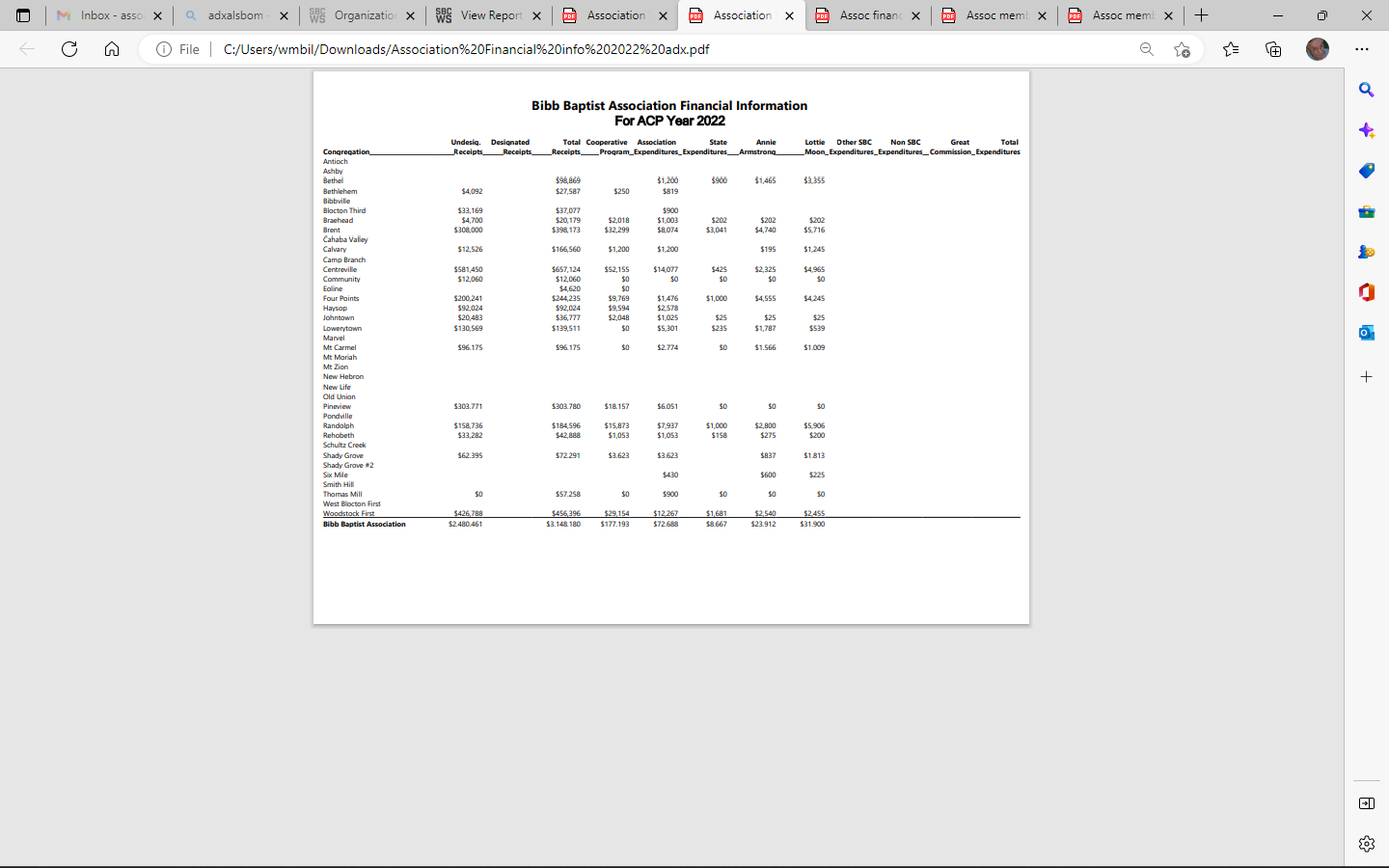 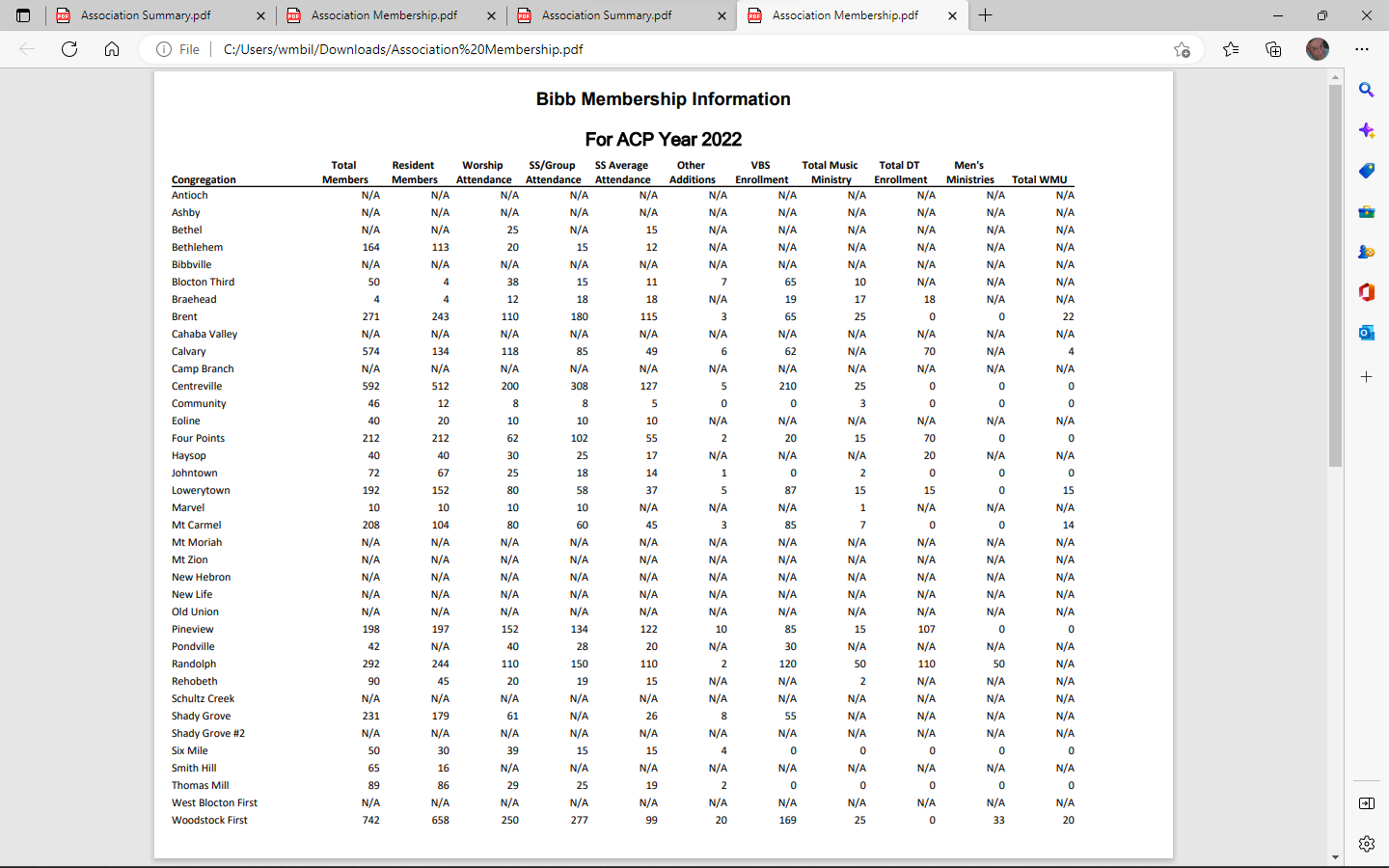 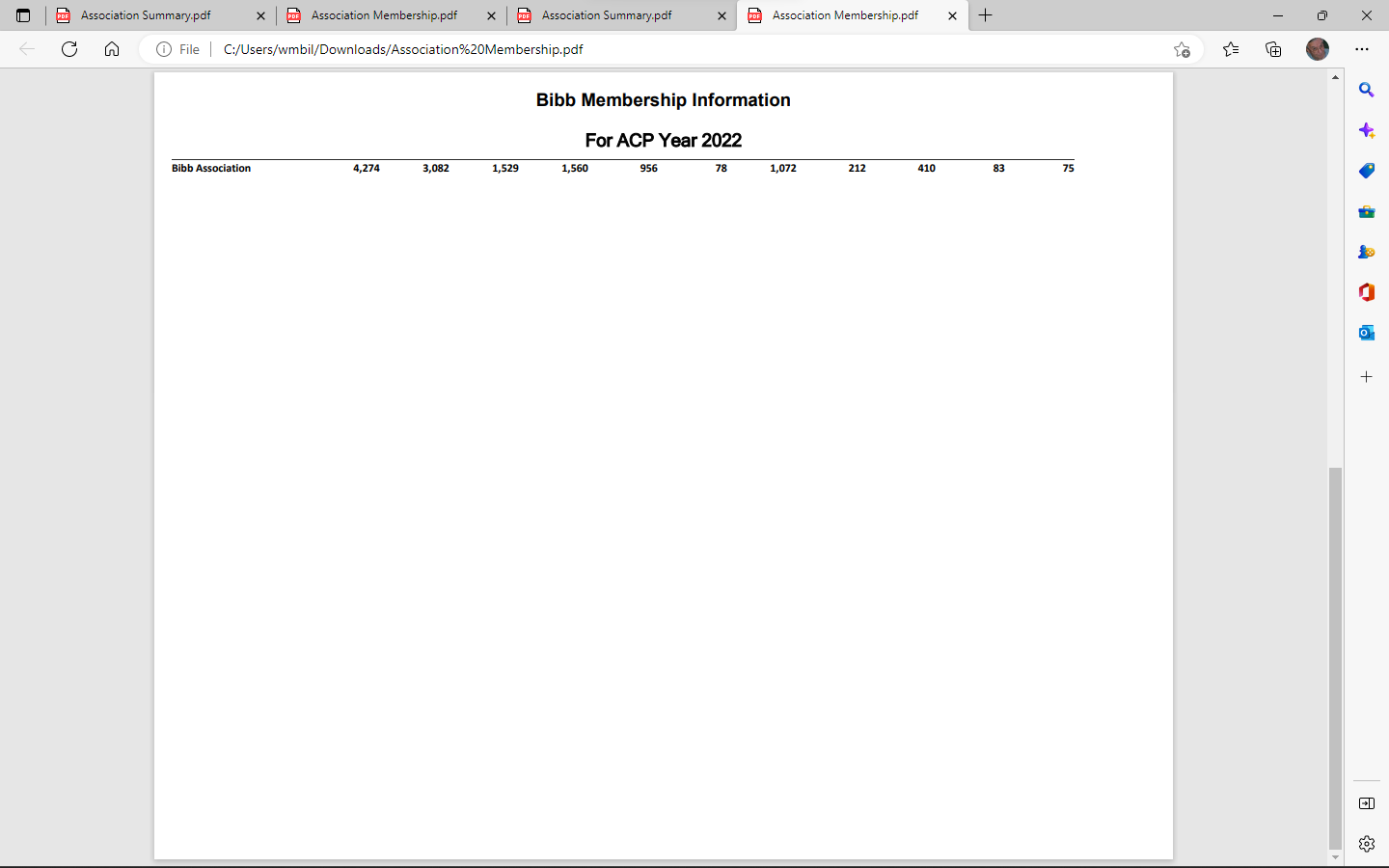 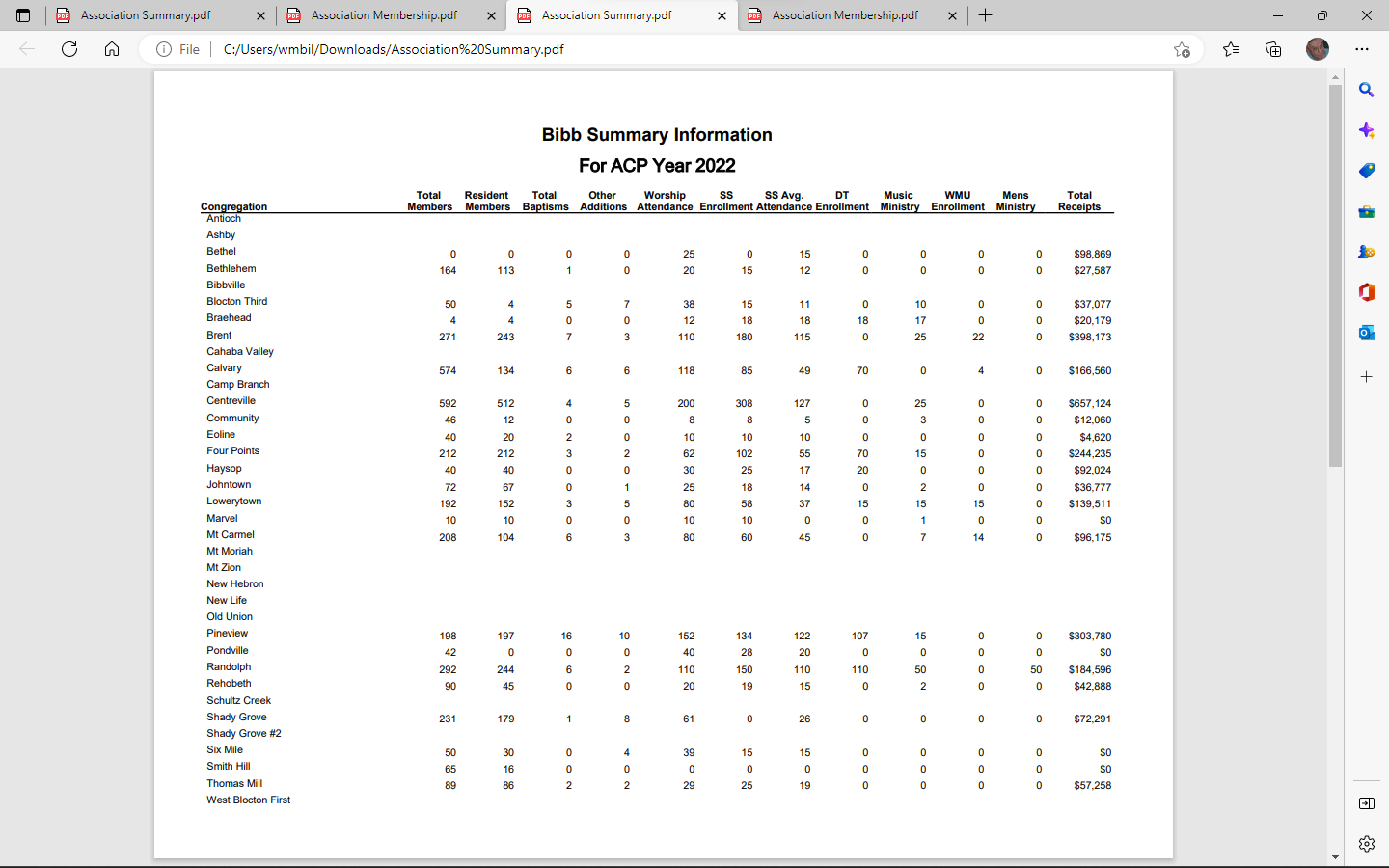 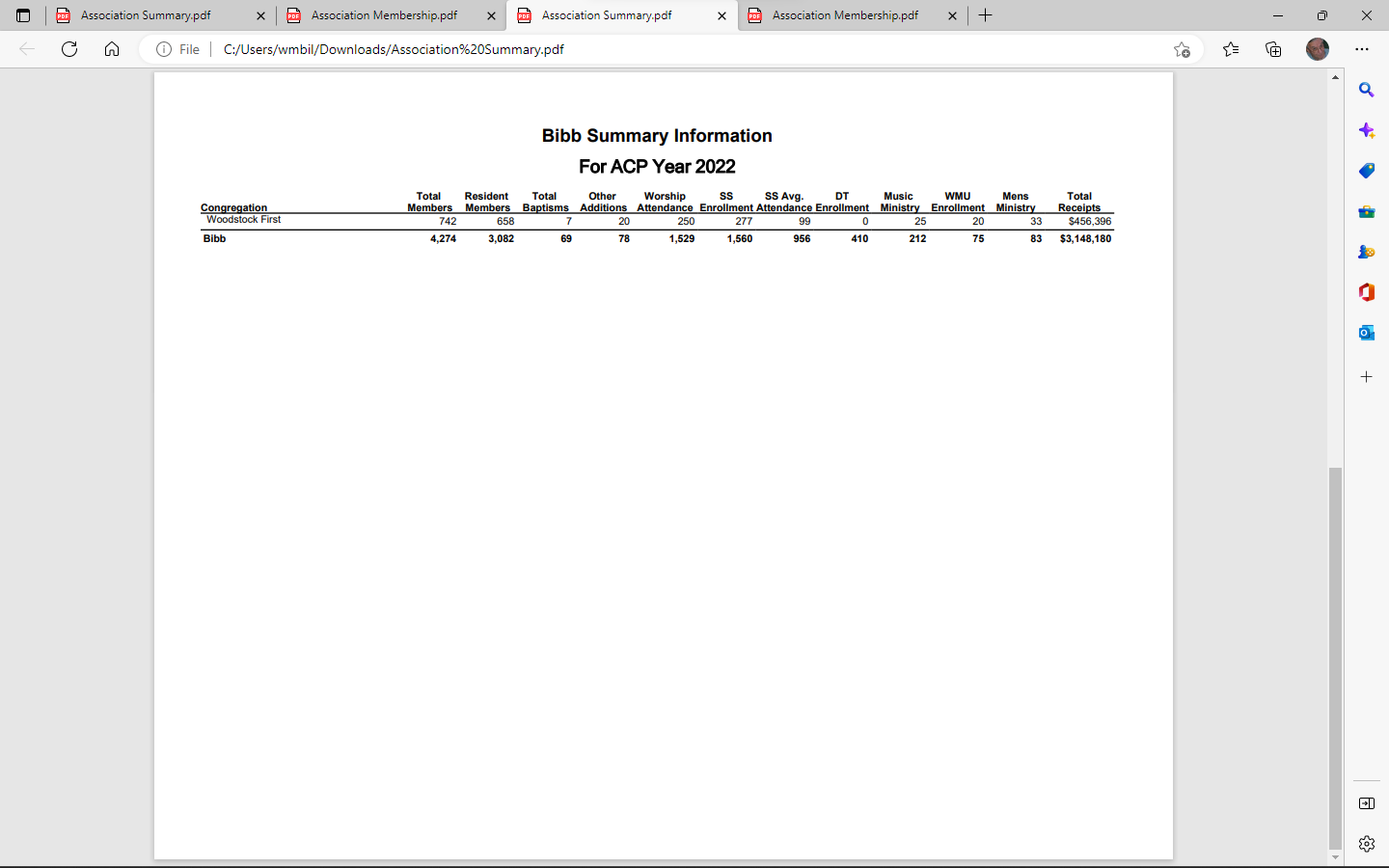 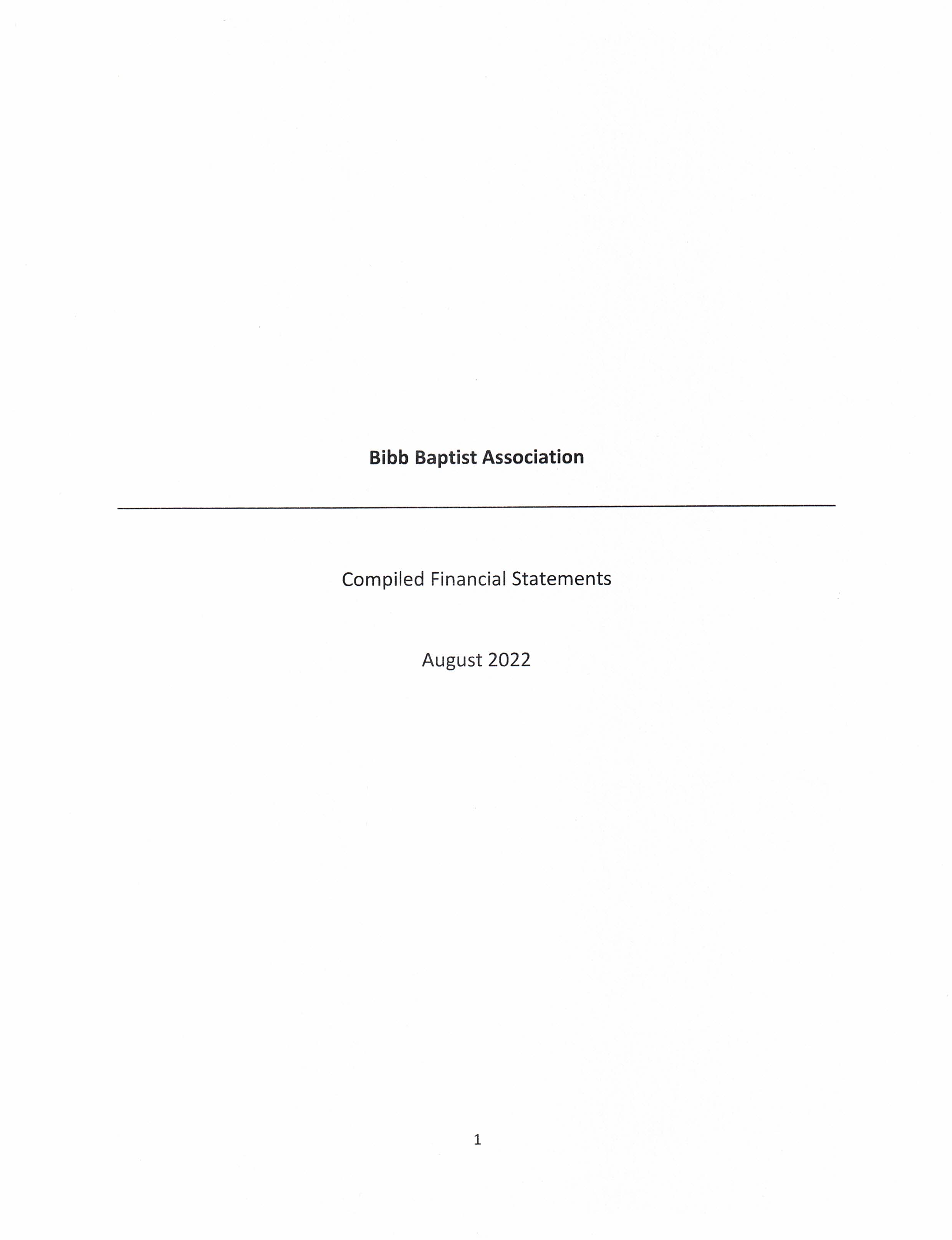 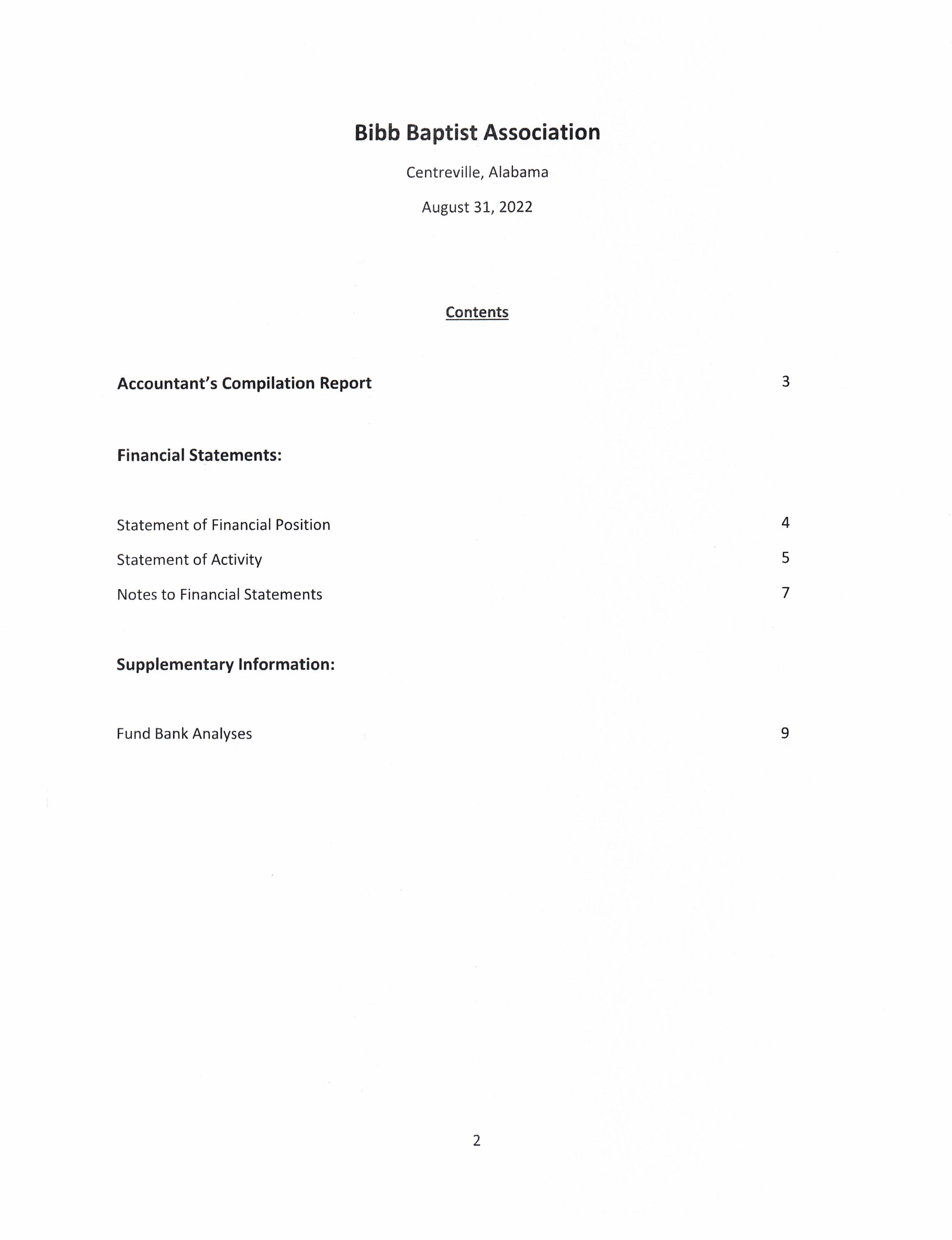 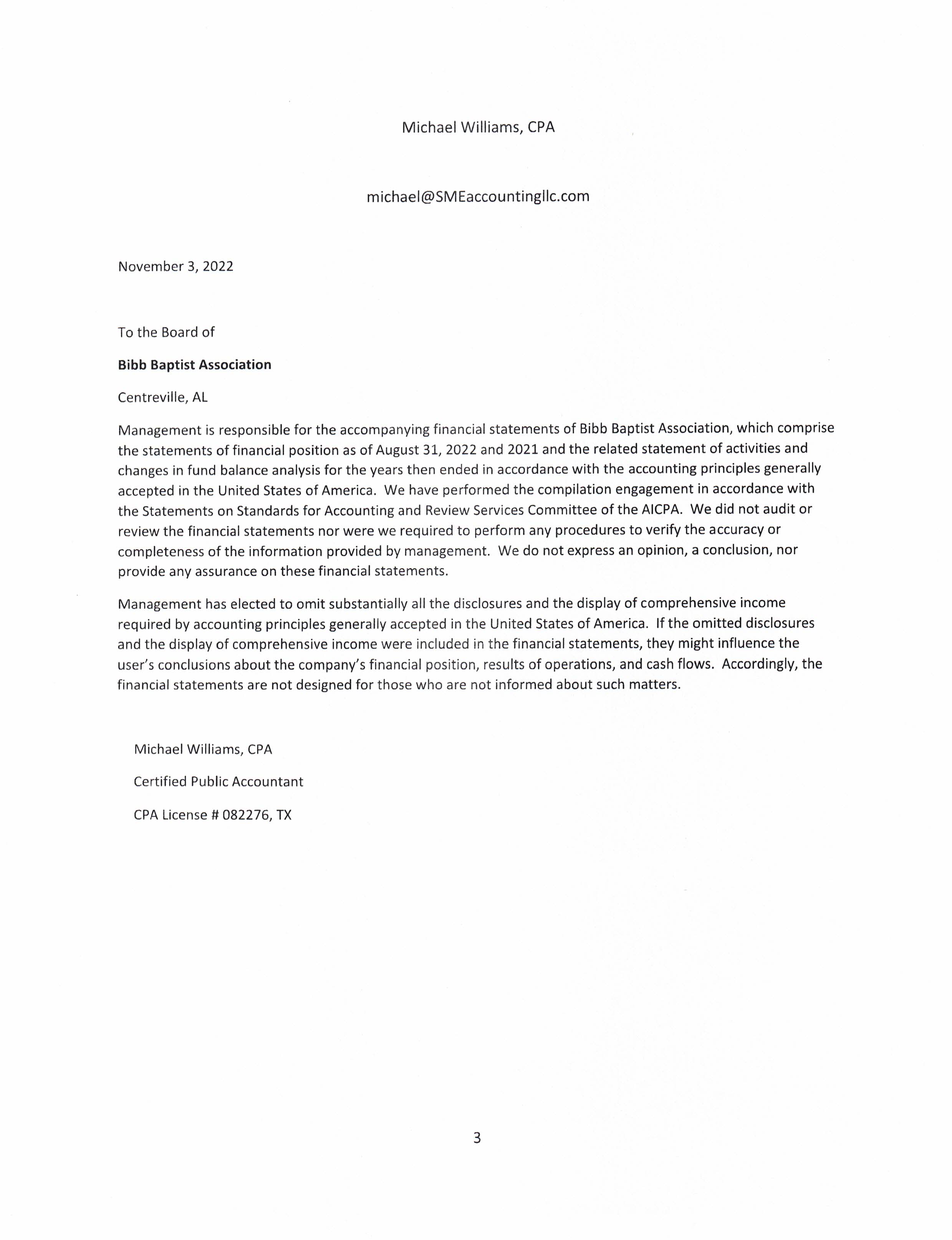 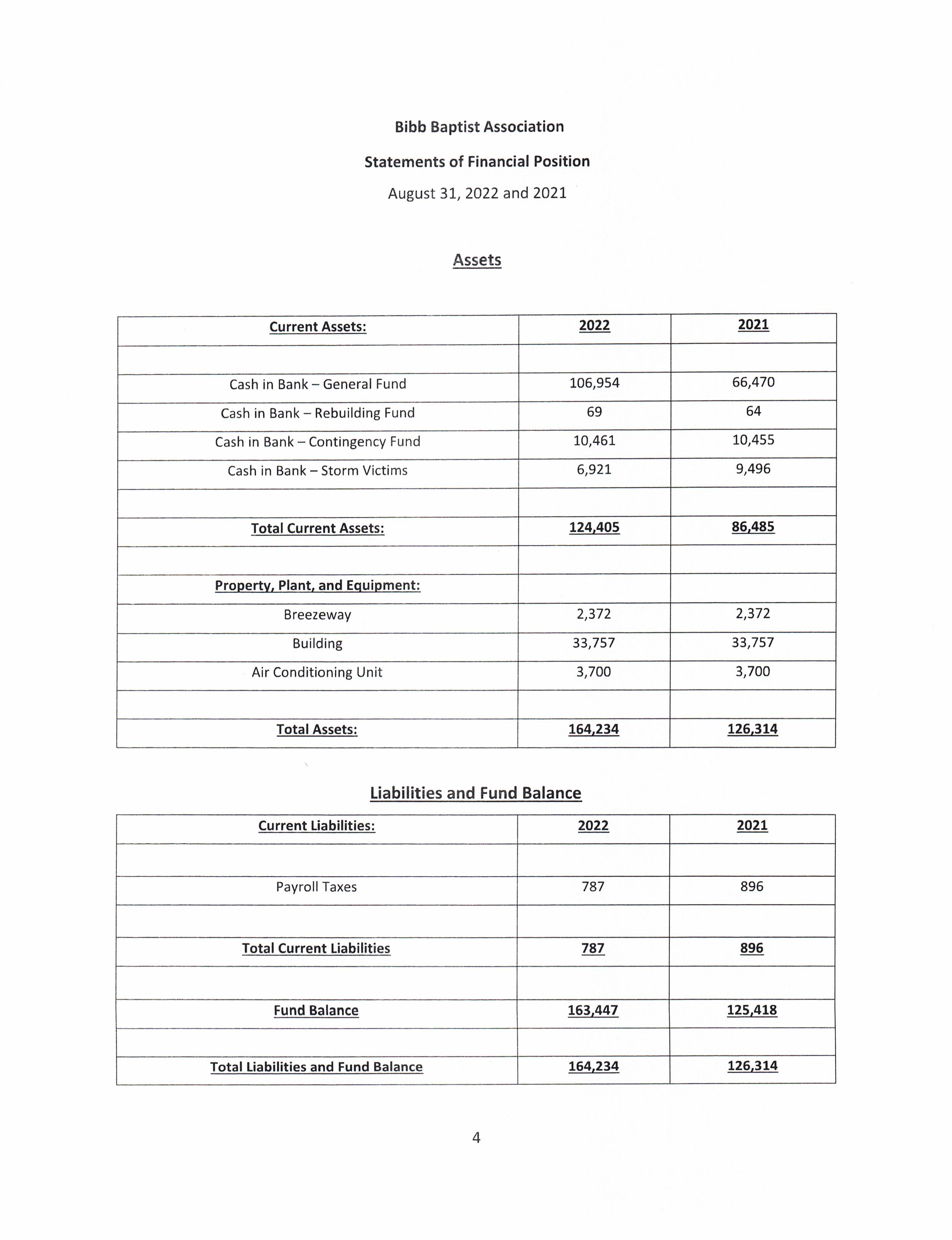 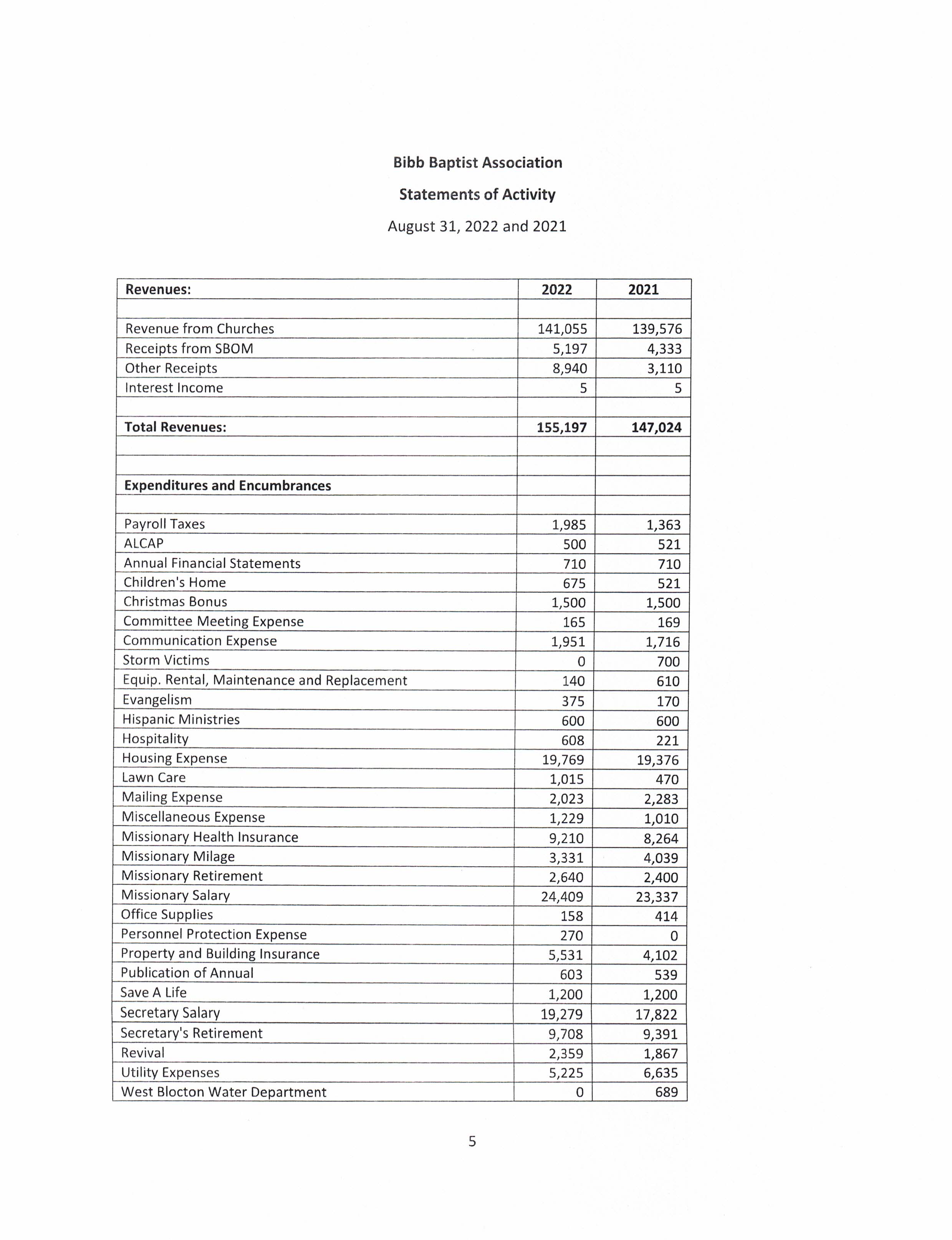 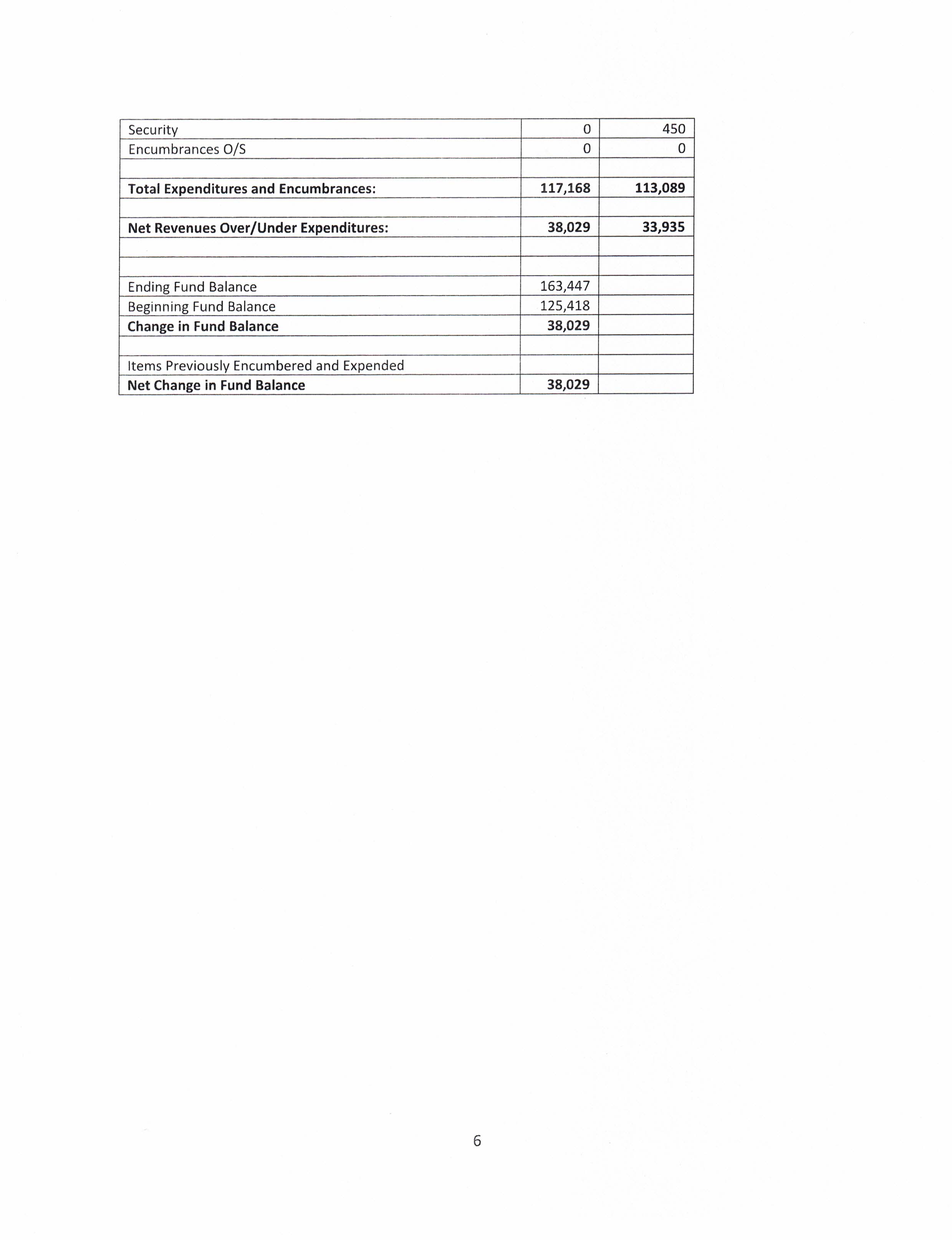 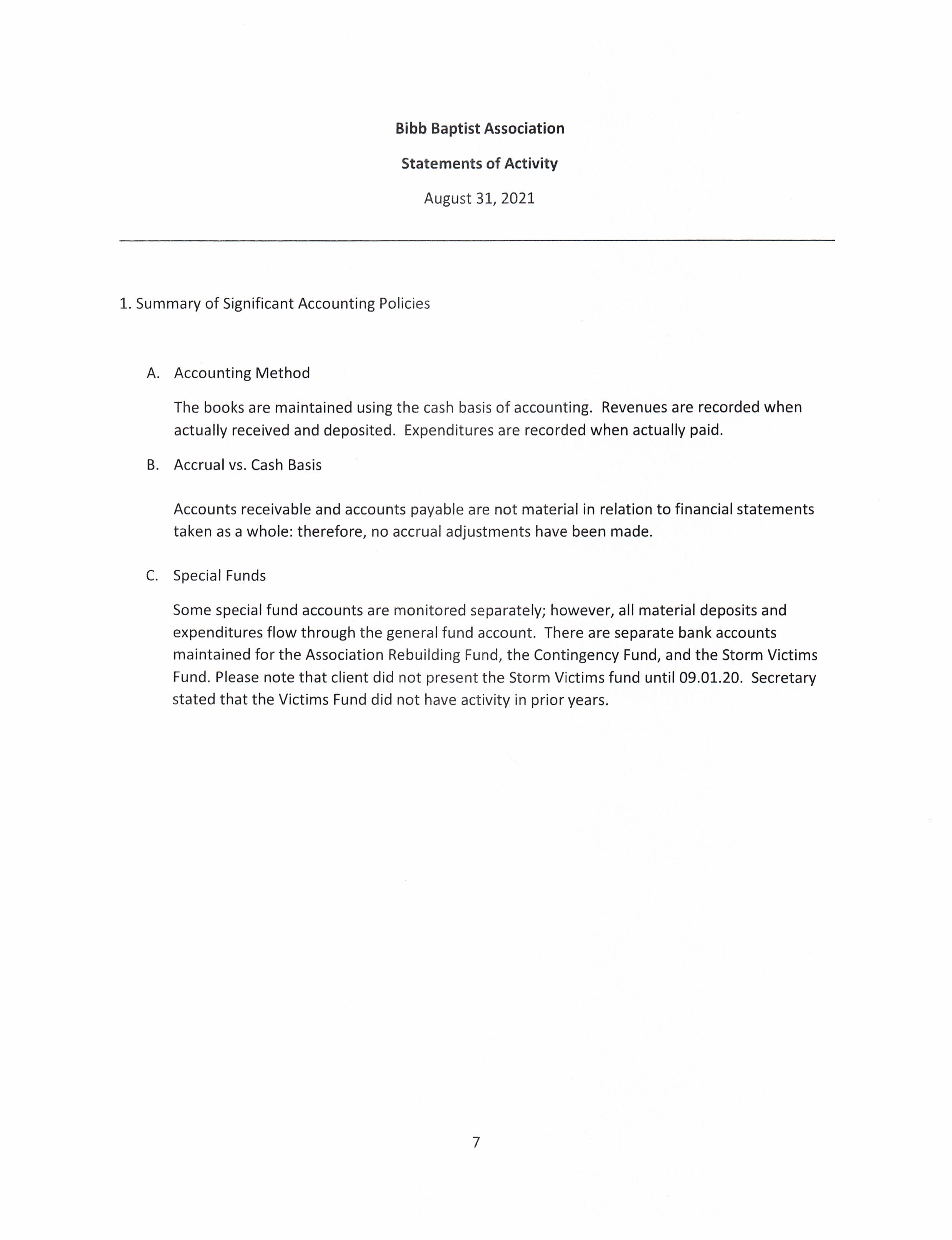 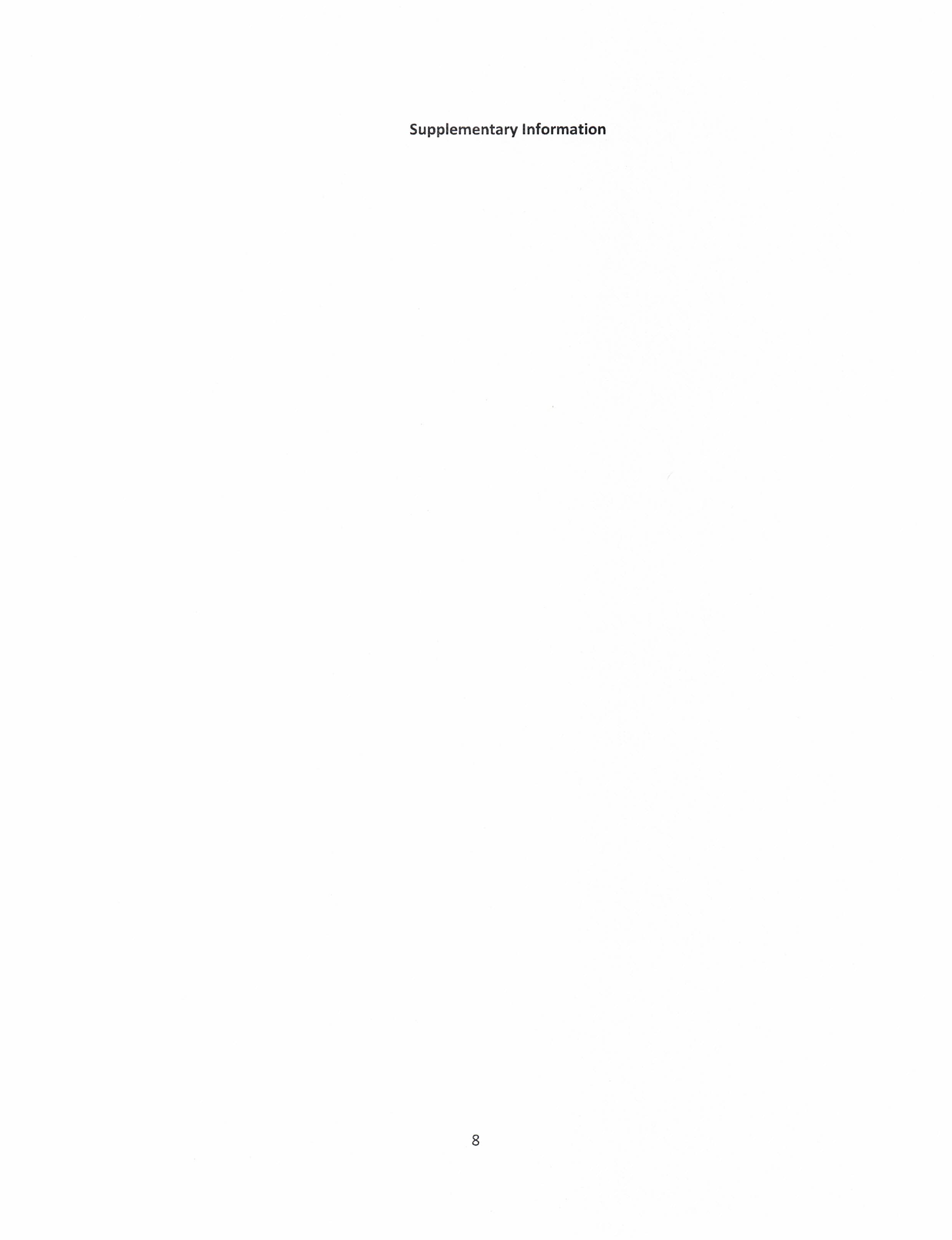 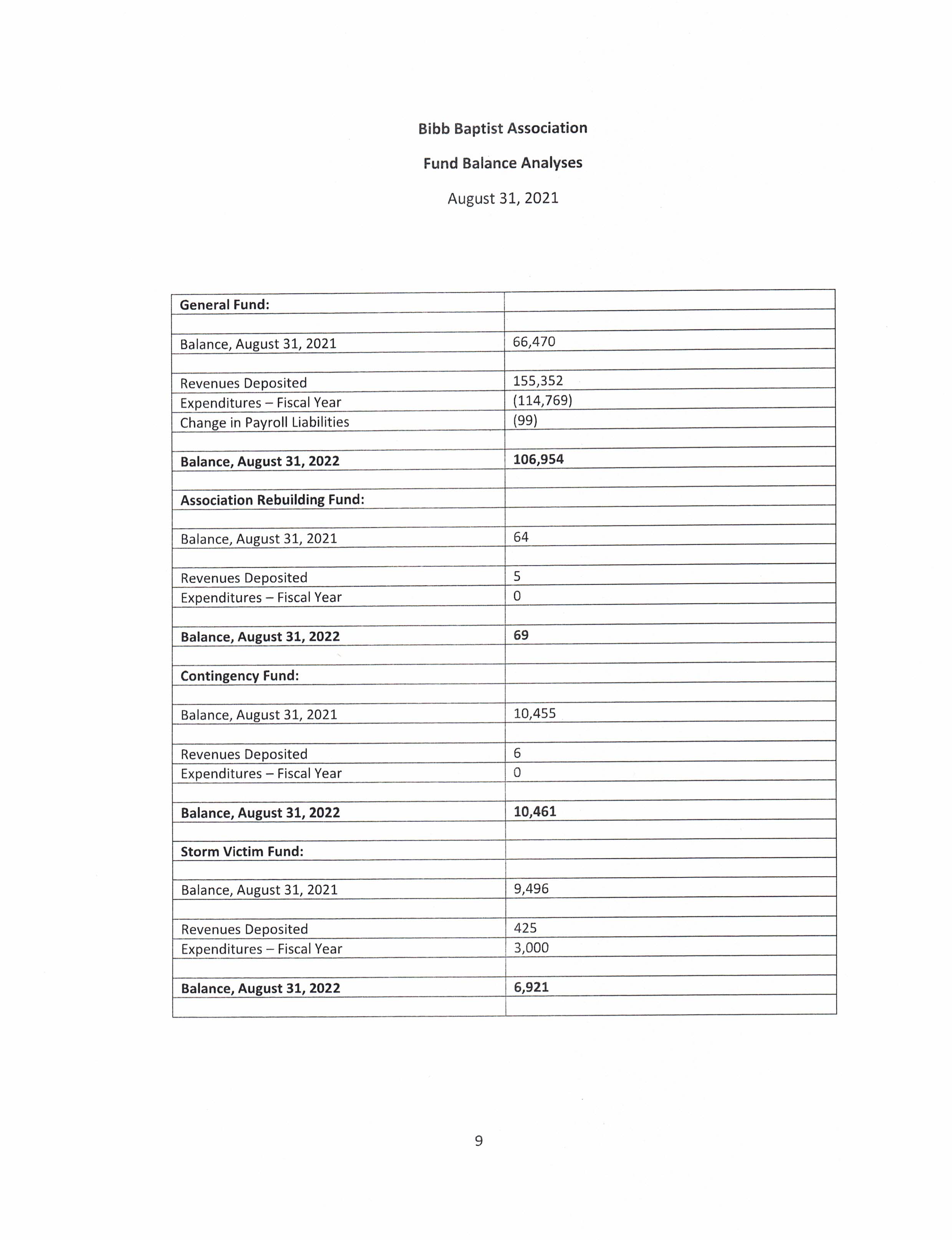 CONSTITUTIONOF THE BIBB BAPTIST ASSOCIATIONARTICLE ONE: NAME:  This association shall be known as the Bibb Baptist Association.ARTICLE TWO:  PURPOSE:  The purpose of this association shall be to promote Christian fellowship and cooperation among the churches affiliated with the association; to uphold the doctrines and principles of our Baptist faith and to encourage the churches to be loyal to and practice these doctrines and principles; to promote the preaching and teaching of God’s Word; the enlisting and training of all Christians for service; to promote missions, benevolence, stewardship, Christian education, and the winning of all men to Christ to the ends of the earth; cooperate with the Alabama Baptist State Convention and the Southern Baptist Convention in a world mission program.ARTICLE THREE: MEMBERSHIP:  	SECTION 1: This association shall be composed of messengers from the member churches duly represented by letters of recommendation which shall give the names of the messengers with statistics and their work since the last session, which may be read and minuted.	SECTION 2:  Every church shall be entitled to three messengers and one for every twenty-five, or major fraction thereof, above its first fifty members, not to exceed ten messengers from any one church.  Pastors of churches in the association, associational officers and heads of departments shall also be members of the body.	SECTION 3: Churches desiring to affiliate with this association shall present a written formal request for admission to the Executive Committee a minimum of thirty days prior to the annual meeting in October.  Upon approval of the Executive Committee, the request will be referred to the Missions Development Committee and the Associational Credential Committee for their careful investigation during the watchcare period (a minimum of 12 months).  During this watchcare period the applying church shall demonstrate their understanding of “The Baptist Faith and Message” and prove their willingness to cooperate by actively participating in and supporting the programs of the association and the Cooperative Program for the period while under watchcare.  While the church is under watchcare it will cooperate with the sponsoring church in developing its organizational structure and operating guidelines.  As necessary and feasible the Associational Credentials Committee will lend assistance to help the church become a legally recognized entity.  At the next annual meeting (unless otherwise approved by the body at the annual meeting) based upon favorable reports from the sponsoring church, the Associational Credentials Committee, and the closest cooperating associational affiliated Southern Baptist Church to the applying church and upon receiving a favorable two-thirds (2/3) vote of the messengers present, the applying church will be accorded full associational privileges.	SECTION 4: This association holds no authority over any church nor right to interfere with its internal concerns, but it does have the authority to exclude from its fellowship any church that may violate or depart from the principles of the association which indicates a departure from the common bond of “Like Faith and Order” and or fail to display a spirit of cooperation and support of the total associational missions program.  Each affiliated church (to include churches under watchcare) shall present a properly completed Uniform Church Letter to the associational designated individual not later than ten (10) working days prior to the first session of the annual fall meeting.  Failure to report such communication after contact by the Moderator and the Associational Director of Missions shall be referred to the Associational Credentials Committee for appropriate action.  Any church failing for three consecutive years to make the annual report to the association and/or failing to demonstrate a cooperative and supportive attitude for the total associational missions program shall be considered as having withdrawn from the association and shall be recommended for deletion from the roll of affiliated associational churches.  After presentation of pertinent data to the body during the annual meeting, and upon receipt of a majority vote favoring withdrawal of membership, the church shall be deleted from the roll of affiliated association churches.	SECTION 5:  All visiting members of Southern Baptist Churches shall be entitled to be seated but not to vote.ARTICLE FOUR: ARTICLES OF FAITH:  The Articles of Faith adopted by the Bibb Baptist Association are the Southern Baptist Convention Article of Faith and may be printed in the Associational Minutes.ARTICLE FIVE: OFFICERS:	SECTION 1:  The officers of this association shall be the General Officers, Heads of Departments and such other special officers as the association may deem to be necessary.	SECTION 2: GENERAL OFFICERS:A.  MODERATOR:  The Moderator shall call to order and preside over the meetings of the association and the executive committee and direct the affairs of the association in an orderly manner and Christian spirit.B.  VICE-MODERATOR:  The Vice-Moderator shall preside in the absence of the Moderator or at the request of the Moderator.C.  CLERK:  The Clerk shall keep an accurate record of all the proceedings of the association and executive committee, supervise the printing and distribution of the minutes, and attend such others work as belongs to that office.D.  TREASURER:  The Treasurer shall receive all funds of, and for the association, not otherwise designated; shall disburse all funds in accordance with the adopted associational budget or the specific instructions of the association, and upon receipt of a bill or voucher properly authorized.  He shall keep accurate records of all monies received, with sources and designations of the same.  He shall make mimeographed reports to the regular meetings of the executive committee and annual meeting of the association and have the same approved.  The Executive Committee shall have the treasurer’s reports audited at the close of the fiscal year, and report the same to the annual association for approval.E.  HISTORIAN:  The Historian shall write in orderly form the events of the association beginning with its organization.  He shall make a record of current events each year and read his annual chapter to the association for adoption.F.  TRUSTEES:  The Trustees shall consist of three persons presented by the nominating committee and elected by the association.  They shall be elected for an indefinite period of time and affirmed annually in the fall associational meeting.  Once elected they shall serve for as long as they are able or until they are replaced.  The trustees shall be the agents, as required by law, to act for the association in matters duly appointed by the association and/or Executive Committee.  They sign all deeds of conveyance, execute all notes, bonds, or mortgages, and intervene in all suits, by authority of the association.  The trustees shall meet as often as needed to perform their work, and shall keep a written record of their actions.  A copy of this written record will be placed on file in the Association Office.  The trustees shall report, when necessary, to the Association and to the Executive Committee.Section 3: DEPARTMENTAL HEADS:A. SUNDAY SCHOOL DIRECTOR: His duties are to promote Sunday School work in the association; to keep his associational officers working and his programs well planned; to promote the regular meetings and to secure complete reports. He would lead the churches to develop Standard Sunday Schools and should seek to organize a Sunday School in any church without one. In collaboration with the other officers, he will plan associational programs of training for all Sunday School workers, lead in enlargement for all schools, promote Vacation Bible School work, and encourage the establishment of mission Sunday Schools where they are needed. He would lead the churches to make effective use of the Weekly Officers and Teachers Meeting and Six Point Record System.B. DISCIPLESHIP TRAINING DIRECTOR:  His duties are to promote the associational program of Discipleship Training work; to direct all associational Discipleship Training officers in their functions; to lead every church in the association to have Discipleship Training; to assist the churches in having better Discipleship Training and to cooperate with the State Discipleship Training leadership in all programs of work and will secure and make complete reports.C. W.M.U. PRESIDENT:  The association, along with the Women’s Missionary Union organization, should work out a procedure for electing the president of the Associational Woman’s Missionary Union in a way to give her status as an ex-officio member of the Associational Executive Committee.D. BROTHERHOOD PRESIDENT:  His duties are to study the whole program of the association and lead the men to support it; to make reports on Brotherhood work; to encourage men to attend all meetings of the association and to help all Associational Brotherhood officers in the effective promotion of Brotherhood work in all churches. He will be cooperative with the Moderator and all the associational organizations in coordinating and promoting associational and denominational projects.E. MUSIC DIRECTOR:  He shall have charge of the music for the associational meetings and serve as chairman of the Associational Music Committee; he shall attempt to improve the type and grade of music in the churches; conduct quarterly meetings of the music committee; teach schools of music in the churches and promote the associational music activities.F. YOUTH RALLY PRESIDENT:  He shall promote an Associational Youth Rally; prepare programs, project a calendar of activities for the coming church year; preside at the meeting of the Youth Rally and the Youth Committee.Section 4: OTHER OFFICERS: A. ASSOCIATIONAL MISSIONARY:  The Executive Committee shall be empowered to employ an Associational Missionary who shall be approved at the next annual session and shall hold office so long as mutually agreeable. He shall maintain an associational office and shall, under the direction of the executive committee, promote the missionary, benevolent and educational work of the association. He shall be an ex-officio member of all boards and committees with the power to make recommendations and to enter into discussions of all matters but without the power to vote in committees except the Executive Committee. He shall be allowed two weeks vacation with pay and two weeks work outside the association in denominational activities (revivals, stewardship campaigns, schools of missions, etc.) not including attendance at assemblies, workshops, clinics, conferences or conventions. The vacation and outside work shall not be taken consecutively.Section 5: ELECTION OF OFFICERS:A. General Officers and Departmental Heads shall be nominated annually previous to the annual meeting of the association by the Nominating Committee and the Executive Committee, subject to approval of the association at the Annual Meeting. The floor of the Annual Meeting shall be opened for additional nominations.B. Other associational officers shall be employed by the Executive Committee, subject to approval of the association at the Annual Meeting. The floor of the Annual Meeting shall be opened for additional nominations.Section 6: AUTHORITY: The association is an autonomous body and therefore reserves the right to determine its own policies and direct its own business; it may refuse to seat messengers who are not in fellowship or doctrinal agreement with the body, or whose churches are not. However, this body, or the executive committee shall never exercise any authority over, or give direction to, any church or churches which are affiliated with it or which may have been affiliated with it; but the association will stand ready to lend any assistance or counsel to any church making request for such help.Section 7: ORGANIZATIONS:  This body shall encourage and promote such associational organizations as Sunday School, Discipleship Training, W.M.U., Brotherhood, Music and other organizations which are in keeping with the purpose of the association, with their full staffs of officers and programs necessary for the promotion of the work. The chief officers of each organization shall be elected or approved by the association and shall function as an officer of the association.ARTICLE SIX: COMMITTEES:Section 1: EXECUTIVE COMMITTEE:  The executive committee of the association shall be composed of the following members; the pastor  (or associate pastor) from each member church, associational officers, heads of auxiliaries of the association and one lay representative from each member church in the association, which said lay representative shall be elected by each church before the meeting of the association each year and reported on the church letter to the association.  In the event a church is without a pastor, then the chairman of deacons shall be eligible to fill the pastor’s vacancy on the executive committee until the church calls their new pastor.  In the event there is a vacancy in either the pastor’s or lay representative’s position, the member church must provide a letter to the associational office stating the name, address and telephone number of the person designated to fill the vacancy.  The duties of the executive committee shall be to aid and advise the churches, to carry on all necessary business of the association between the annual sessions of the association and to recommend the members of the standing committees to the association for the ensuing year. Those members of the executive committee present after due notification, provided there shall be seven or more, shall constitute a quorum for transacting the business of the committee. All action taken by the executive committee shall be reported to the association in annual session for consideration and approval.Section 2:  MEETINGS:  The association shall meet annually at such time and place as it may designate. The executive committee may call extra meetings of the association if necessary, or change the time and place of the stated meeting of the association when it feels it is inexpedient at the time and place appointed. The executive committee shall hold 12 meetings per year, monthly, at such a time as designated by the committee and such additional meetings as it may feel to be necessary to the proper conduct of business of the association.Section 3:  An Amendment to the Article Section is recommended by a committee that the association shall have the following standing committees named by the Moderator and Executive Committee on or before the last meeting of the executive committee preceding the annual meeting of the association and recommended for election at the business session of the first day of the association, to serve until the close of the next Annual Session of the Associational Meeting.A. PROGRAM COMMITTEE:  This committee shall arrange and promote the program of the annual meeting of the association including place of meeting, time of meeting, and speaker and alternate for doctrinal, missionary and youth sermons.B. NOMINATING COMMITTEE:  This committee shall nominate for presentation to the annual meeting of the association the following: Moderator, Vice-Moderator, Clerk, Treasurer, Historian and Departmental Heads and shall fill all vacancies as they may occur between annual sessions.C. CREDENTIAL COMMITTEE:  It shall be the duty of this committee to receive the petitionary letters from any church seeking fellowship with the association. At the first session or subsequent sessions of the annual meeting they shall make recommendations concerning same for action. They shall also consider any questions of the fellowship of messengers from any church and make such recommendations as may be deemed advisable to any session of the annual meeting of the association, or called session thereof.D. BUDGET COMMITTEE:  This committee shall give general supervision to the entire associational finance program; shall prepare and recommend an annual budget to the executive committee of the association for presentation and approval by the annual meeting and shall encourage the churches to make regular and liberal contributions to the associational work.Section 4: SPECIAL COMMITTEES:  The special committees of the association may consist of the following: Christian Life, American Bible Society, Baptist Student Union, Brotherhood, Children’s Home, Christian Education, Church Music, Cooperative Program, Denominational Literature, Evangelism, Memorial, Missions, Annuity Board, Baptist Foundation, Sunday School, Discipleship Training,  Auditing, W.M.U., Youth Rally and Resolutions and such other committees as may be deemed to be needed, to be nominated as in Section 3. The duties of these committees shall be to present to the annual session of the association the reports of their respective organizations.ARTICLE SEVEN: AMENDMENTS:  This constitution may be amended at any regular annual session of the association by a two-thirds majority of the messengers present, provided notice of such change has been given at the previous annual meeting and provided it is read in the first session of the annual meeting and voted on before the last session.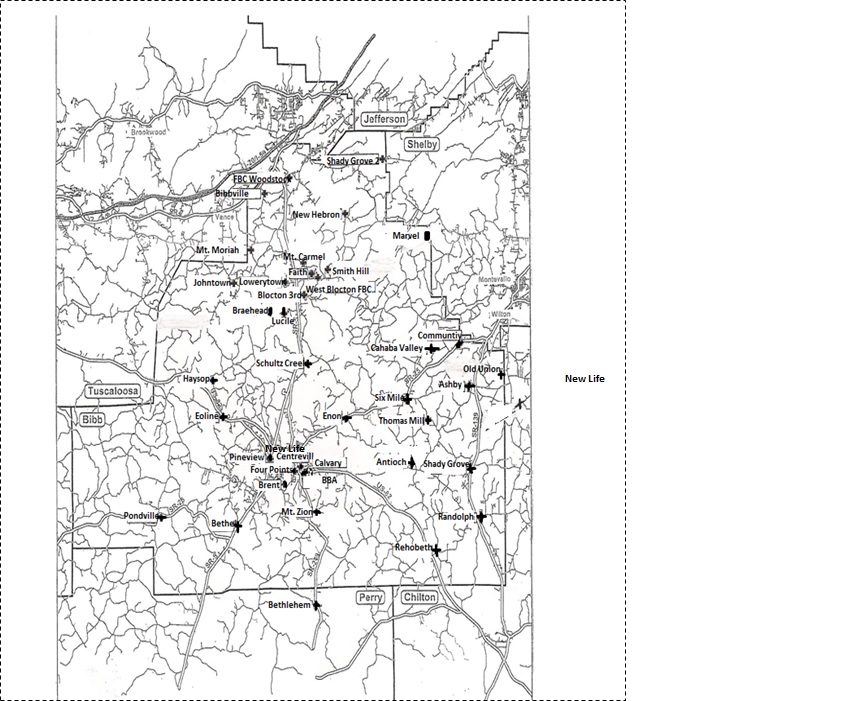 